АМАНАКСКИЕ                                             Распространяется    бесплатноВЕСТИ11 апреля  2019г                                                                                                                                                              №23(317)ОФИЦИАЛЬНОИнформационный вестник Собрания представителей сельского поселения Старый Аманак муниципального района Похвистневский Самарской областиАдминистрации сельского поселения Старый Аманак муниципального района ПохвистневскийЗа повторное нарушение ПДД в отношении жителя Похвистнево возбуждено уголовное делоВ ходе патрулирования улиц города Похвистнево экипаж ДПС ОГИБДД МО МВД России «Похвистневский» обратил внимание на автомобиль, водитель которого нарушал Правила дорожного движения. Транспортное средство, двигаясь по дороге, виляло из стороны в сторону.Госавтоинспекторы остановили машину. Водительское удостоверение у водителя 1990 года отсутствовало. При разговоре правоохранители обратили внимание на то, что у мужчины, имелись признаки алкогольного опьянения. Полицейские предложили автолюбителю пройти медицинское освидетельствование, но он отказался.Как установили полицейские, в мае и июле 2016 года нарушитель дважды привлекался к ответственности за совершение административного правонарушения, предусмотренного частью 1 статьи 12.26 КоАП РФ «Невыполнение водителем транспортного средства требования о прохождении медицинского освидетельствования на состояние опьянения».По признакам преступления, предусмотренного статьёй 264.1 УК РФ «Нарушение правил дорожного движения лицом, подвергнутым административному наказанию» возбуждено уголовное дело. Санкции статьи предусматривают наказание в виде лишения свободы на срок до двух лет. Автомобиль помещён на специализированную стоянку.С 1 июля 2015 года повторное (в течение года после истечения срока предыдущего наказания) управление автомобилем в нетрезвом состоянии и отказ от медицинского освидетельствования считается уголовным преступлением. Такие водители привлекаются к уголовной ответственности по ст. 264.1 УК РФ и будут наказываться штрафом от 200 тысяч до 300 тысяч рублей, либо обязательными работами сроком до 480 часов, либо принудительными работами или лишением свободы на срок до двух лет. При этом все санкции сопровождаются запретом занимать определенные должности на срок до трех лет, т.е. лишением права управления транспортными средствами на этот срок.                             В Похвистневском отделе полиции состоялась встреча ветеранов МВД с молодыми сотрудникамиПолковник милиции в отставке Герман Князькин, полковник милиции в отставке Сергей Алексеев (с 1986 по 2008 год работал начальником Похвистневского ГУВД), полковник юстиции Валерий Антонов, майор юстиции в отставке Ирина Сучкова, подполковник полиции в отставке Гаптельхамит Асылгареев и председатель Общественного совета МО МВД России "Похвистневский" Татьяна Вобликова в рамках мероприятий по патриотическому воспитанию, посвященных празднованию Дня ветеранов органов внутренних дел и внутренних войск встретились с сотрудниками территориального органа внутренних дел.В начале беседы Герман Родионович подарил книги «Реформа и реформаторы МВД СССР», в написании которых принимал участие он сам, Ирине Сучковой - дочери ветерана ВОВ Петра Шлыкова, и родоначальнику династии полицейских Гаптельхамиту Асылгарееву. Полковник милиции в отставке рассказал о том, что на пенсии уже тридцать лет, но в памяти хранит самые тёплые воспоминания о службе в советское время. Он служил в Ленинском райотделе милиции города Куйбышева и прошёл путь от шофёра до оперуполномоченного уголовного розыска. В настоящее время полковник в отставке пишет книги, проводит занятия по служебной подготовке с молодыми сотрудниками главка. Герман Родионович рассказывает о начале своей службы: «В основном личный состав отделов внутренних дел состоял из участников Великой Отечественной войны – плеяды не могущих сломаться людей». К фронтовикам и своим наставникам у Германа Родионовича особое, тёплое и высоко уважительное отношение, которое он старается передать своим слушателям на мероприятиях и читателям - в книгах: «В 60-70-е годы задавали тон работе фронтовики. Положительный результат нашей работы основывался на взаимопонимании и взаимовыручке».Герман Родионович  рассказал о резонансных уголовных делах прошлых лет: убийстве милиционера Силаева в 1971 году и задержании серийного маньяка Серебрякова.Сергей Василевич Алексеев, проработав три года на должности начальника уголовного розыска в Похвистневском РОВД, а после ещё три исполняющим обязанности заместителя начальника РОВД по оперативной работе, был назначен на должность начальника Отдела. В период его службы было отреставрировано здание отдела внутренних дел, построены спортивный зал и тёплые гаражи, а также 18-квартирный жилой дом для работников милиции. В настоящее время Сергей Васильевич, находясь на заслуженном отдыхе, на постоянной основе проводит с сотрудниками уголовного розыска Отдела занятия по служебной подготовке. По сей день, сотрудники полиции вспоминают Алексеева, как руководителя с чутким отношением к подчинённым, содействующим  в решении всевозможных повседневных вопросов и задач по охране общественного порядка в городе и районе.В ходе беседы присутствующие сотрудники полиции задавали вопросы о способах и методах раскрытия преступлений во времена службы ветеранов. На данный вопрос они отвечали единогласно – «Сплочённость коллектива во время проведения оперативно-разыскных мероприятий – залог быстрого и эффективного раскрытия любого дела». Особое место в службе занимала профилактика преступлений, в основном она «ложилась на плечи» участковых уполномоченных. И сейчас профилактические мероприятия играют одну из первоочередных ролей в службе полицейских всех подразделений. Ведь предотвращение и пресечение преступлений – это главная задача сотрудников органов внутренних дел, результатом которой будет благодарность жителей за спокойную и мирную обстановку на обслуживаемой территории.В завершении встречи ветераны дали советы молодым сотрудникам. Сергей Васильевич Алексеев отметил: «Работа в милиции (полиции) – это состояние души, поэтому эта работа не для каждого. Желаю, чтобы каждый молодой сотрудник проникся службой, был честным и верным своему долгу: служить и защищать». Герман Родионович также выразил свои пожелания: «Добросовестно относиться к службе, взаимопонимания, взаимной поддержки, взаимного уважения. Доброго и внимательного обращения к гражданам».Присутствующие сотрудники МО МВД России «Похвистневский» поблагодарили ветеранов МВД за интересную и познавательную беседу, а также выразили пожелания крепкого здоровья, мира, добра им и их близким.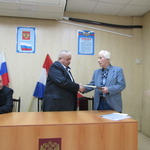 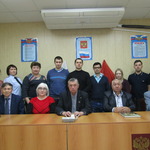  РОССИЙСКАЯ ФЕДЕРАЦИЯ          АДМИНИСТРАЦИЯ        сельского поселения      СТАРЫЙ АМАНАКМУНИЦИПАЛЬНОГО РАЙОНА         ПОХВИСТНЕВСКИЙ          Самарская область         446472, Самарская область,              Похвистневский район, с.Старый Аманак,ул.Центральная,37А.     тел.44-5-71,факс (884656)44-5-73           ПОСТАНОВЛЕНИЕ         11.04.2019г.  № 23Об утверждении отчёта об  исполнении бюджета сельскогопоселения Старый Аманакмуниципального районаПохвистневский за 1квартал  .В соответствии со ст.264.2 Бюджетного Кодекса Российской Федерации, ст.76 Устава сельского поселения Старый Аманак муниципального района Похвистневский, п.3,п.4 ст.31 Положения «О бюджетном устройстве и бюджетном процессе поселения Старый Аманак муниципального района Похвистневский Самарской области» утвержденного Решением Собрания представителей сельского поселения Старый Аманак муниципального района Похвистневский Самарской области №56 от 30.03.2017, Администрация сельского поселения Старый АманакПОСТАНОВЛЯЕТ:1. Утвердить отчёт об исполнении бюджета сельского поселения Старый Аманак за 1 квартал 2019 года (прилагается)2. Направить в Собрание представителей сельского поселения Старый Аманак  муниципального района Похвистневский и в комиссию по бюджетно-экономическим вопросам (контрольный орган) Собрания представителей сельского поселения Старый Аманак муниципального района Похвистневский»3. Настоящее Постановление довести до жителей поселения путём обнародования, размещения на информационных щитах, досках, объявлений и в газете «Аманакские вести».                              Глава поселения Старый Аманак                                                                 В.П.Фадеев        АДМИНИСТРАЦИЯ                  				                                                                   В собрание представителей        сельского поселения                 		                                                                                 сельского поселения Старый Аманак      СТАРЫЙ АМАНАК			                                                                          муниципального района ПохвистневскийМУНИЦИПАЛЬНОГО РАЙОНА				                                                                                Самарской области         ПОХВИСТНЕВСКИЙ                       		                                                                                       Председателю комиссии          Самарская область                                                                                                              по бюджетно-экономическим вопросам         446472, Самарская область,                                                        	                                                     Собрания представителей              Похвистневский район,                                                                                                         сельского поселения Старый Аманак с.Старый Аманак,ул.Центральная,37А.                                                                                     муниципального района Похвистневский     тел.44-5-71,факс (884656)44-5-73                                                                                                                             Д.Н.Тремасову11.04.2019. №  121Исполнение доходной части бюджета сельского поселения Старый  Аманак за 1 квартал 2019 года  при плане 11 579 128,0 руб. составило  2 338 995,72 руб. или 20,20%т годовых бюджетных назначений. В частности:- Исполнение по налогу на доходы физических лиц при плане 898 000,00 руб. составило 202 255,00 руб. или 22,5 % от годовых бюджетных назначений. - Исполнение по акцизам при плане 3 382 000,00 руб. составило 901 703,17 руб. или 26,70 % от годовых бюджетных назначений.- Исполнение по единому сельхоз. налогу при плане 38 000,0 руб. составило 60 527,5 руб. или 159,3 % от годовых бюджетных назначений.- Исполнение по налогу на имущество физических лиц при плане 262 000,00 руб. составило 11 346,10 руб. или 4,3 % от годовых бюджетных назначений. - Исполнение по земельному налогу с физических лиц при плане 1 207 000,0 руб. составило 47 503,23 руб. или 3,9  % от годовых бюджетных назначений- Исполнение по земельному налогу с организаций при плане 886 000,00 руб.составило 326 448,36 руб. или 36,8  % от годовых бюджетных назначений.- Исполнение по государственной пошлине за совершение нотариальных действий при плане 10 000,0 руб. составило  0,0 руб.  или 0,0  % от годовых бюджетных назначений.- Исполнение от сдачи в аренду имущества при плане 161 000,00 руб. составило 54 271,36 руб. или 33,70 % от годовых бюджетных назначений.- Исполнение  от безвозмездных поступлений при плане 4 735 128,00 руб. составляет 734 941,00 руб. или  15,5 % от годовых бюджетных назначений.Наибольшую долю поступлений в бюджет сельского поселения составляют налоговые и неналоговые доходы – 1 604 054,72 рублей или 23,4 % от годовых бюджетных назначений, что составляет 68,6 % от общего объёма доходной части бюджета сельского поселения Старый Аманак муниципального района Похвистневский.Расходная часть бюджета сельского поселения Старый Аманак исполнена в объёме 2 014 046,50 рублей, что составляет 16,4 % от годовых бюджетных назначений. Наибольший удельный вес в структуре расходов занимают расходы  по разделу 0409 «Дорожное хозяйство(дорожные фонды)»  537 298,12 руб. или 26,7 % от общего объема расходной части бюджета сельского поселения Старый Аманак муниципального района Похвистневский.ПриложениеК Постановлению Администрации сельского поселения Старый Аманак муниципального района Похвистневский Самарской областиот 11.04.2019 №  121 Сведения о численности муниципальных служащих и работников органов местного самоуправления, фактических затрат на их денежное содержание по Администрации сельского поселения Старый Аманак муниципального района Похвистневский Самарской области за 1 квартал 2019 года                                       Глава поселения Старый Аманак                                                     В.П.Фадеев     Отчет об использовании бюджетных ассигнований резервного фонда Администрации сельского поселения Старый Аманак муниципального района Похвистневский Самарской области за 1 квартал 2019 года                         Глава поселения Старый Аманак                                                        В.П.Фадеев       О внесении изменений в Решение Собрания представителейсельского поселения Старый Аманак«О бюджете сельского  поселения Старый Аманакмуниципального района Похвистневскийна 2019  год и на плановый период 2020 и 2021 годов»Внести в Решение Собрания представителей сельского поселения Старый Аманак муниципального района Похвистневский от 25.12.2018г. № 103 «О бюджете сельского  поселения Старый Аманак муниципального района Похвистневский на 2019  год и на плановый период 2020 и 2021 годов следующие изменения:1.1. В пункте 1:в абзаце третьем сумму «10080,0» заменить суммой «11854,4»в абзаце четвертом сумму «10764,4» заменить суммой «13401,2»      1.3. Приложение № 3 изложить в следующей редакции:Приложение № 3                                                                                             к Решению Собрания представителей сельского поселения Старый Аманак  «О  бюджете сельского поселения Старый Аманакмуниципального района Похвистневский на 2019 год и на плановый период 2020 и 2021 годов»Ведомственная структура расходов бюджета сельского поселения Старый Аманак муниципального района Похвистневский на 2019 годПриложение № 5                                                                                             к Решению Собрания представителей сельского поселения Старый Аманак   «О  бюджете сельского поселения Старый Аманак муниципального района Похвистневский на 2019 год и на плановый период 2020 и 2021 годов»Распределение бюджетных ассигнований по  целевым статьям (муниципальным программам сельского поселения и непрограммным направления деятельности), группам видов расходов классификации расходов бюджета сельского поселения Старый Аманак муниципального района Похвистневский на 2019 годПриложение № 11                  к Решению Собрания представителей сельского поселения Старый Аманак  «О  бюджете сельского поселения Старый Аманакмуниципального района Похвистневский на 2019 год и на плановый период 2020 и 2021 годов»Источники финансирования дефицита бюджета сельского поселения Старый Аманак муниципального района Похвистневский на 2019 год2. Опубликовать настоящее Решение в газете «Аманакские вести». 3. Настоящее Решение вступает в силу со дня его опубликования.                          Председатель Собрания представителей                                                        Худанов Е.П.                             Глава сельского поселения Старый Аманак                                                  Фадеев В.П.НаименованиеЧисленность (чел.)Расходы на денежное содержание                (тыс. руб.)Муниципальные служащие органов местного самоуправления  4282,6Работники органов местного самоуправления, замещающих должности, не являющиеся должностями муниципальной службы  270,5ВСЕГО6353,1                                                     ОТЧЕТ ОБ ИСПОЛНЕНИИ БЮДЖЕТА                                                     ОТЧЕТ ОБ ИСПОЛНЕНИИ БЮДЖЕТА                                                     ОТЧЕТ ОБ ИСПОЛНЕНИИ БЮДЖЕТА                                                     ОТЧЕТ ОБ ИСПОЛНЕНИИ БЮДЖЕТА                                                     ОТЧЕТ ОБ ИСПОЛНЕНИИ БЮДЖЕТА                                                     ОТЧЕТ ОБ ИСПОЛНЕНИИ БЮДЖЕТА                                                     ОТЧЕТ ОБ ИСПОЛНЕНИИ БЮДЖЕТА                                                     ОТЧЕТ ОБ ИСПОЛНЕНИИ БЮДЖЕТА                                                     ОТЧЕТ ОБ ИСПОЛНЕНИИ БЮДЖЕТА                                                     ОТЧЕТ ОБ ИСПОЛНЕНИИ БЮДЖЕТА                                                     ОТЧЕТ ОБ ИСПОЛНЕНИИ БЮДЖЕТА                                                     ОТЧЕТ ОБ ИСПОЛНЕНИИ БЮДЖЕТА                                                     ОТЧЕТ ОБ ИСПОЛНЕНИИ БЮДЖЕТА                                                     ОТЧЕТ ОБ ИСПОЛНЕНИИ БЮДЖЕТА                                                     ОТЧЕТ ОБ ИСПОЛНЕНИИ БЮДЖЕТА                                                     ОТЧЕТ ОБ ИСПОЛНЕНИИ БЮДЖЕТА                                                     ОТЧЕТ ОБ ИСПОЛНЕНИИ БЮДЖЕТАКОДЫКОДЫФорма по ОКУДФорма по ОКУДФорма по ОКУДФорма по ОКУДФорма по ОКУД05031170503117на 1 апреля 2019 г.на 1 апреля 2019 г.на 1 апреля 2019 г.на 1 апреля 2019 г.на 1 апреля 2019 г.на 1 апреля 2019 г.ДатаДатаДатаДатаДата01.04.201901.04.2019по ОКПОпо ОКПОпо ОКПОпо ОКПОпо ОКПО7917601579176015Наименование
финансового органаНаименование
финансового органаНаименование
финансового органаНаименование
финансового органаАдминистрация поселения Старый Аманак муниципального района Похвистневский Самарской областиАдминистрация поселения Старый Аманак муниципального района Похвистневский Самарской областиАдминистрация поселения Старый Аманак муниципального района Похвистневский Самарской областиАдминистрация поселения Старый Аманак муниципального района Похвистневский Самарской областиАдминистрация поселения Старый Аманак муниципального района Похвистневский Самарской областиАдминистрация поселения Старый Аманак муниципального района Похвистневский Самарской областиГлава по БКГлава по БКГлава по БКГлава по БКГлава по БК407407Наименование публично-правового образованияНаименование публично-правового образованияНаименование публично-правового образованияНаименование публично-правового образованияСельское поселение Старый АманакСельское поселение Старый АманакСельское поселение Старый АманакСельское поселение Старый АманакСельское поселение Старый АманакСельское поселение Старый Аманакпо ОКТМОпо ОКТМОпо ОКТМОпо ОКТМОпо ОКТМО3663445636634456Периодичность:Периодичность:Периодичность:Периодичность:месячная, квартальная, годоваямесячная, квартальная, годоваямесячная, квартальная, годоваямесячная, квартальная, годоваямесячная, квартальная, годоваямесячная, квартальная, годоваяЕдиница измерения:Единица измерения:Единица измерения:Единица измерения:руб.руб.руб.руб.руб.руб.3833831. Доходы бюджета1. Доходы бюджета1. Доходы бюджета1. Доходы бюджета1. Доходы бюджета1. Доходы бюджета1. Доходы бюджета1. Доходы бюджета1. Доходы бюджета1. Доходы бюджета1. Доходы бюджета1. Доходы бюджета1. Доходы бюджета1. Доходы бюджета1. Доходы бюджета1. Доходы бюджета1. Доходы бюджетаНаименование показателяНаименование показателяКод строкиКод дохода по бюджетной классификацииКод дохода по бюджетной классификацииУтвержденные бюджетные назначенияУтвержденные бюджетные назначенияИсполненоИсполненоИсполненоИсполненоИсполненоИсполненоИсполненоНеисполненные назначенияНеисполненные назначенияНеисполненные назначения11233445555555666Доходы бюджета - всегоДоходы бюджета - всего010XX11 579 128,0011 579 128,002 338 995,722 338 995,722 338 995,722 338 995,722 338 995,722 338 995,722 338 995,729 240 132,289 240 132,289 240 132,28в том числе:в том числе:НАЛОГОВЫЕ И НЕНАЛОГОВЫЕ ДОХОДЫНАЛОГОВЫЕ И НЕНАЛОГОВЫЕ ДОХОДЫ010000 10000000000000000000 100000000000000006 844 000,006 844 000,001 604 054,721 604 054,721 604 054,721 604 054,721 604 054,721 604 054,721 604 054,725 239 945,285 239 945,285 239 945,28НАЛОГИ НА ПРИБЫЛЬ, ДОХОДЫНАЛОГИ НА ПРИБЫЛЬ, ДОХОДЫ010000 10100000000000000000 10100000000000000898 000,00898 000,00202 255,00202 255,00202 255,00202 255,00202 255,00202 255,00202 255,00695 745,00695 745,00695 745,00Налог на доходы физических лицНалог на доходы физических лиц010000 10102000010000110000 10102000010000110898 000,00898 000,00202 255,00202 255,00202 255,00202 255,00202 255,00202 255,00202 255,00695 745,00695 745,00695 745,00Налог на доходы физических лиц с доходов, источником которых является налоговый агент, за исключением доходов, в отношении которых исчисление и уплата налога осуществляются в соответствии со статьями 227, 227.1 и 228 Налогового кодекса Российской ФедерацииНалог на доходы физических лиц с доходов, источником которых является налоговый агент, за исключением доходов, в отношении которых исчисление и уплата налога осуществляются в соответствии со статьями 227, 227.1 и 228 Налогового кодекса Российской Федерации010000 10102010010000110000 101020100100001100,000,00202 250,80202 250,80202 250,80202 250,80202 250,80202 250,80202 250,800,000,000,00Налог на доходы физических лиц с доходов, источником которых является налоговый агент, за исключением доходов, в отношении которых исчисление и уплата налога осуществляются в соответствии со статьями 227, 227.1 и 228 Налогового кодекса Российской ФедерацииНалог на доходы физических лиц с доходов, источником которых является налоговый агент, за исключением доходов, в отношении которых исчисление и уплата налога осуществляются в соответствии со статьями 227, 227.1 и 228 Налогового кодекса Российской Федерации010182 10102010010000110182 10102010010000110898 000,00898 000,000,000,000,000,000,000,000,00898 000,00898 000,00898 000,00Налог на доходы физических лиц с доходов, источником которых является налоговый агент, за исключением доходов, в отношении которых исчисление и уплата налога осуществляются в соответствии со статьями 227, 227.1 и 228 Налогового кодекса Российской Федерации (сумма платежа (перерасчеты, недоимка и задолженность по соответствующему платежу, в том числе по отмененному)Налог на доходы физических лиц с доходов, источником которых является налоговый агент, за исключением доходов, в отношении которых исчисление и уплата налога осуществляются в соответствии со статьями 227, 227.1 и 228 Налогового кодекса Российской Федерации (сумма платежа (перерасчеты, недоимка и задолженность по соответствующему платежу, в том числе по отмененному)010182 10102010011000110182 101020100110001100,000,00202 247,56202 247,56202 247,56202 247,56202 247,56202 247,56202 247,560,000,000,00Налог на доходы физических лиц с доходов, источником которых является налоговый агент, за исключением доходов, в отношении которых исчисление и уплата налога осуществляются в соответствии со статьями 227, 227.1 и 228 Налогового кодекса Российской Федерации (пени по соответствующему платежу)Налог на доходы физических лиц с доходов, источником которых является налоговый агент, за исключением доходов, в отношении которых исчисление и уплата налога осуществляются в соответствии со статьями 227, 227.1 и 228 Налогового кодекса Российской Федерации (пени по соответствующему платежу)010182 10102010012100110182 101020100121001100,000,003,243,243,243,243,243,243,240,000,000,00Налог на доходы физических лиц с доходов, полученных физическими лицами в соответствии со статьей 228 Налогового кодекса Российской ФедерацииНалог на доходы физических лиц с доходов, полученных физическими лицами в соответствии со статьей 228 Налогового кодекса Российской Федерации010000 10102030010000110000 101020300100001100,000,004,204,204,204,204,204,204,200,000,000,00Налог на доходы физических лиц с доходов, полученных физическими лицами в соответствии со статьей 228 Налогового кодекса Российской Федерации (сумма платежа (перерасчеты, недоимка и задолженность по соответствующему платежу, в том числе по отмененному)Налог на доходы физических лиц с доходов, полученных физическими лицами в соответствии со статьей 228 Налогового кодекса Российской Федерации (сумма платежа (перерасчеты, недоимка и задолженность по соответствующему платежу, в том числе по отмененному)010182 10102030011000110182 101020300110001100,000,004,204,204,204,204,204,204,200,000,000,00НАЛОГИ НА ТОВАРЫ (РАБОТЫ, УСЛУГИ), РЕАЛИЗУЕМЫЕ НА ТЕРРИТОРИИ РОССИЙСКОЙ ФЕДЕРАЦИИНАЛОГИ НА ТОВАРЫ (РАБОТЫ, УСЛУГИ), РЕАЛИЗУЕМЫЕ НА ТЕРРИТОРИИ РОССИЙСКОЙ ФЕДЕРАЦИИ010000 10300000000000000000 103000000000000003 382 000,003 382 000,00901 703,17901 703,17901 703,17901 703,17901 703,17901 703,17901 703,172 480 296,832 480 296,832 480 296,83Акцизы по подакцизным товарам (продукции), производимым на территории Российской ФедерацииАкцизы по подакцизным товарам (продукции), производимым на территории Российской Федерации010000 10302000010000110000 103020000100001103 382 000,003 382 000,00901 703,17901 703,17901 703,17901 703,17901 703,17901 703,17901 703,172 480 296,832 480 296,832 480 296,83Доходы от уплаты акцизов на дизельное топливо, подлежащие распределению между бюджетами субъектов Российской Федерации и местными бюджетами с учетом установленных дифференцированных нормативов отчислений в местные бюджетыДоходы от уплаты акцизов на дизельное топливо, подлежащие распределению между бюджетами субъектов Российской Федерации и местными бюджетами с учетом установленных дифференцированных нормативов отчислений в местные бюджеты010000 10302230010000110000 103022300100001101 268 000,001 268 000,00396 111,76396 111,76396 111,76396 111,76396 111,76396 111,76396 111,76871 888,24871 888,24871 888,24Доходы от уплаты акцизов на дизельное топливо, подлежащие распределению между бюджетами субъектов Российской Федерации и местными бюджетами с учетом установленных дифференцированных нормативов отчислений в местные бюджеты (по нормативам, установленным Федеральным законом о федеральном бюджете в целях формирования дорожных фондов субъектов Российской Федерации)Доходы от уплаты акцизов на дизельное топливо, подлежащие распределению между бюджетами субъектов Российской Федерации и местными бюджетами с учетом установленных дифференцированных нормативов отчислений в местные бюджеты (по нормативам, установленным Федеральным законом о федеральном бюджете в целях формирования дорожных фондов субъектов Российской Федерации)010100 10302231010000110100 103022310100001101 268 000,001 268 000,00396 111,76396 111,76396 111,76396 111,76396 111,76396 111,76396 111,76871 888,24871 888,24871 888,24Доходы от уплаты акцизов на моторные масла для дизельных и (или) карбюраторных (инжекторных) двигателей, подлежащие распределению между бюджетами субъектов Российской Федерации и местными бюджетами с учетом установленных дифференцированных нормативов отчислений в местные бюджетыДоходы от уплаты акцизов на моторные масла для дизельных и (или) карбюраторных (инжекторных) двигателей, подлежащие распределению между бюджетами субъектов Российской Федерации и местными бюджетами с учетом установленных дифференцированных нормативов отчислений в местные бюджеты010000 10302240010000110000 103022400100001109 000,009 000,002 767,642 767,642 767,642 767,642 767,642 767,642 767,646 232,366 232,366 232,36Доходы от уплаты акцизов на моторные масла для дизельных и (или) карбюраторных (инжекторных) двигателей, подлежащие распределению между бюджетами субъектов Российской Федерации и местными бюджетами с учетом установленных дифференцированных нормативов отчислений в местные бюджеты (по нормативам, установленным Федеральным законом о федеральном бюджете в целях формирования дорожных фондов субъектов Российской Федерации)Доходы от уплаты акцизов на моторные масла для дизельных и (или) карбюраторных (инжекторных) двигателей, подлежащие распределению между бюджетами субъектов Российской Федерации и местными бюджетами с учетом установленных дифференцированных нормативов отчислений в местные бюджеты (по нормативам, установленным Федеральным законом о федеральном бюджете в целях формирования дорожных фондов субъектов Российской Федерации)010100 10302241010000110100 103022410100001109 000,009 000,002 767,642 767,642 767,642 767,642 767,642 767,642 767,646 232,366 232,366 232,36Доходы от уплаты акцизов на автомобильный бензин, подлежащие распределению между бюджетами субъектов Российской Федерации и местными бюджетами с учетом установленных дифференцированных нормативов отчислений в местные бюджетыДоходы от уплаты акцизов на автомобильный бензин, подлежащие распределению между бюджетами субъектов Российской Федерации и местными бюджетами с учетом установленных дифференцированных нормативов отчислений в местные бюджеты010000 10302250010000110000 103022500100001102 277 000,002 277 000,00580 781,57580 781,57580 781,57580 781,57580 781,57580 781,57580 781,571 696 218,431 696 218,431 696 218,43Доходы от уплаты акцизов на автомобильный бензин, подлежащие распределению между бюджетами субъектов Российской Федерации и местными бюджетами с учетом установленных дифференцированных нормативов отчислений в местные бюджеты (по нормативам, установленным Федеральным законом о федеральном бюджете в целях формирования дорожных фондов субъектов Российской Федерации)Доходы от уплаты акцизов на автомобильный бензин, подлежащие распределению между бюджетами субъектов Российской Федерации и местными бюджетами с учетом установленных дифференцированных нормативов отчислений в местные бюджеты (по нормативам, установленным Федеральным законом о федеральном бюджете в целях формирования дорожных фондов субъектов Российской Федерации)010100 10302251010000110100 103022510100001102 277 000,002 277 000,00580 781,57580 781,57580 781,57580 781,57580 781,57580 781,57580 781,571 696 218,431 696 218,431 696 218,43Доходы от уплаты акцизов на прямогонный бензин, подлежащие распределению между бюджетами субъектов Российской Федерации и местными бюджетами с учетом установленных дифференцированных нормативов отчислений в местные бюджетыДоходы от уплаты акцизов на прямогонный бензин, подлежащие распределению между бюджетами субъектов Российской Федерации и местными бюджетами с учетом установленных дифференцированных нормативов отчислений в местные бюджеты010000 10302260010000110000 10302260010000110-172 000,00-172 000,00-77 957,80-77 957,80-77 957,80-77 957,80-77 957,80-77 957,80-77 957,800,000,000,00Доходы от уплаты акцизов на прямогонный бензин, подлежащие распределению между бюджетами субъектов Российской Федерации и местными бюджетами с учетом установленных дифференцированных нормативов отчислений в местные бюджеты (по нормативам, установленным Федеральным законом о федеральном бюджете в целях формирования дорожных фондов субъектов Российской Федерации)Доходы от уплаты акцизов на прямогонный бензин, подлежащие распределению между бюджетами субъектов Российской Федерации и местными бюджетами с учетом установленных дифференцированных нормативов отчислений в местные бюджеты (по нормативам, установленным Федеральным законом о федеральном бюджете в целях формирования дорожных фондов субъектов Российской Федерации)010100 10302261010000110100 10302261010000110-172 000,00-172 000,00-77 957,80-77 957,80-77 957,80-77 957,80-77 957,80-77 957,80-77 957,80-94 042,20-94 042,20-94 042,20НАЛОГИ НА СОВОКУПНЫЙ ДОХОДНАЛОГИ НА СОВОКУПНЫЙ ДОХОД010000 10500000000000000000 1050000000000000038 000,0038 000,0060 527,5060 527,5060 527,5060 527,5060 527,5060 527,5060 527,500,000,000,00Единый сельскохозяйственный налогЕдиный сельскохозяйственный налог010000 10503000010000110000 1050300001000011038 000,0038 000,0060 527,5060 527,5060 527,5060 527,5060 527,5060 527,5060 527,500,000,000,00Единый сельскохозяйственный налогЕдиный сельскохозяйственный налог010000 10503010010000110000 105030100100001100,000,0060 527,5060 527,5060 527,5060 527,5060 527,5060 527,5060 527,500,000,000,00Единый сельскохозяйственный налогЕдиный сельскохозяйственный налог010182 10503010010000110182 1050301001000011038 000,0038 000,000,000,000,000,000,000,000,0038 000,0038 000,0038 000,00Единый сельскохозяйственный налог (сумма платежа (перерасчеты, недоимка и задолженность по соответствующему платежу, в том числе по отмененному)Единый сельскохозяйственный налог (сумма платежа (перерасчеты, недоимка и задолженность по соответствующему платежу, в том числе по отмененному)010182 10503010011000110182 105030100110001100,000,0060 527,5060 527,5060 527,5060 527,5060 527,5060 527,5060 527,500,000,000,00НАЛОГИ НА ИМУЩЕСТВОНАЛОГИ НА ИМУЩЕСТВО010000 10600000000000000000 106000000000000002 355 000,002 355 000,00385 297,69385 297,69385 297,69385 297,69385 297,69385 297,69385 297,691 969 702,311 969 702,311 969 702,31Налог на имущество физических лицНалог на имущество физических лиц010000 10601000000000110000 10601000000000110262 000,00262 000,0011 346,1011 346,1011 346,1011 346,1011 346,1011 346,1011 346,10250 653,90250 653,90250 653,90Налог на имущество физических лиц, взимаемый по ставкам, применяемым к объектам налогообложения, расположенным в границах сельских поселенийНалог на имущество физических лиц, взимаемый по ставкам, применяемым к объектам налогообложения, расположенным в границах сельских поселений010000 10601030100000110000 106010301000001100,000,0011 346,1011 346,1011 346,1011 346,1011 346,1011 346,1011 346,100,000,000,00Налог на имущество физических лиц, взимаемый по ставкам, применяемым к объектам налогообложения, расположенным в границах сельских поселенийНалог на имущество физических лиц, взимаемый по ставкам, применяемым к объектам налогообложения, расположенным в границах сельских поселений010182 10601030100000110182 10601030100000110262 000,00262 000,000,000,000,000,000,000,000,00262 000,00262 000,00262 000,00Налог на имущество физических лиц, взимаемый по ставкам, применяемым к объектам налогообложения, расположенным в границах сельских поселений (сумма платежа (перерасчеты, недоимка и задолженность по соответствующему платежу, в том числе по отмененному)Налог на имущество физических лиц, взимаемый по ставкам, применяемым к объектам налогообложения, расположенным в границах сельских поселений (сумма платежа (перерасчеты, недоимка и задолженность по соответствующему платежу, в том числе по отмененному)010182 10601030101000110182 106010301010001100,000,0010 442,7010 442,7010 442,7010 442,7010 442,7010 442,7010 442,700,000,000,00Налог на имущество физических лиц, взимаемый по ставкам, применяемым к объектам налогообложения, расположенным в границах сельских поселений (пени по соответствующему платежу)Налог на имущество физических лиц, взимаемый по ставкам, применяемым к объектам налогообложения, расположенным в границах сельских поселений (пени по соответствующему платежу)010182 10601030102100110182 106010301021001100,000,00903,40903,40903,40903,40903,40903,40903,400,000,000,00Земельный налогЗемельный налог010000 10606000000000110000 106060000000001102 093 000,002 093 000,00373 951,59373 951,59373 951,59373 951,59373 951,59373 951,59373 951,591 719 048,411 719 048,411 719 048,41Земельный налог с организацийЗемельный налог с организаций010000 10606030000000110000 10606030000000110886 000,00886 000,00326 448,36326 448,36326 448,36326 448,36326 448,36326 448,36326 448,36559 551,64559 551,64559 551,64Земельный налог с организаций, обладающих земельным участком, расположенным в границах сельских поселенийЗемельный налог с организаций, обладающих земельным участком, расположенным в границах сельских поселений010000 10606033100000110000 106060331000001100,000,00326 448,36326 448,36326 448,36326 448,36326 448,36326 448,36326 448,360,000,000,00Земельный налог с организаций, обладающих земельным участком, расположенным в границах сельских поселенийЗемельный налог с организаций, обладающих земельным участком, расположенным в границах сельских поселений010182 10606033100000110182 10606033100000110886 000,00886 000,000,000,000,000,000,000,000,00886 000,00886 000,00886 000,00Земельный налог с организаций, обладающих земельным участком, расположенным в границах сельских поселений (сумма платежа (перерасчеты, недоимка и задолженность по соответствующему платежу, в том числе по отмененному)Земельный налог с организаций, обладающих земельным участком, расположенным в границах сельских поселений (сумма платежа (перерасчеты, недоимка и задолженность по соответствующему платежу, в том числе по отмененному)010182 10606033101000110182 106060331010001100,000,00326 364,00326 364,00326 364,00326 364,00326 364,00326 364,00326 364,000,000,000,00Земельный налог с организаций, обладающих земельным участком, расположенным в границах сельских поселений (пени по соответствующему платежу)Земельный налог с организаций, обладающих земельным участком, расположенным в границах сельских поселений (пени по соответствующему платежу)010182 10606033102100110182 106060331021001100,000,0084,3684,3684,3684,3684,3684,3684,360,000,000,00Земельный налог с физических лицЗемельный налог с физических лиц010000 10606040000000110000 106060400000001101 207 000,001 207 000,0047 503,2347 503,2347 503,2347 503,2347 503,2347 503,2347 503,231 159 496,771 159 496,771 159 496,77Земельный налог с физических лиц, обладающих земельным участком, расположенным в границах сельских поселенийЗемельный налог с физических лиц, обладающих земельным участком, расположенным в границах сельских поселений010000 10606043100000110000 106060431000001100,000,0047 503,2347 503,2347 503,2347 503,2347 503,2347 503,2347 503,230,000,000,00Земельный налог с физических лиц, обладающих земельным участком, расположенным в границах сельских поселенийЗемельный налог с физических лиц, обладающих земельным участком, расположенным в границах сельских поселений010182 10606043100000110182 106060431000001101 207 000,001 207 000,000,000,000,000,000,000,000,001 207 000,001 207 000,001 207 000,00Земельный налог с физических лиц, обладающих земельным участком, расположенным в границах сельских поселений (сумма платежа (перерасчеты, недоимка и задолженность по соответствующему платежу, в том числе по отмененному)Земельный налог с физических лиц, обладающих земельным участком, расположенным в границах сельских поселений (сумма платежа (перерасчеты, недоимка и задолженность по соответствующему платежу, в том числе по отмененному)010182 10606043101000110182 106060431010001100,000,0046 775,5546 775,5546 775,5546 775,5546 775,5546 775,5546 775,550,000,000,00Земельный налог с физических лиц, обладающих земельным участком, расположенным в границах сельских поселений (пени по соответствующему платежу)Земельный налог с физических лиц, обладающих земельным участком, расположенным в границах сельских поселений (пени по соответствующему платежу)010182 10606043102100110182 106060431021001100,000,00727,68727,68727,68727,68727,68727,68727,680,000,000,00ГОСУДАРСТВЕННАЯ ПОШЛИНАГОСУДАРСТВЕННАЯ ПОШЛИНА010000 10800000000000000000 1080000000000000010 000,0010 000,000,000,000,000,000,000,000,0010 000,0010 000,0010 000,00Государственная пошлина за совершение нотариальных действий (за исключением действий, совершаемых консульскими учреждениями Российской Федерации)Государственная пошлина за совершение нотариальных действий (за исключением действий, совершаемых консульскими учреждениями Российской Федерации)010000 10804000010000110000 1080400001000011010 000,0010 000,000,000,000,000,000,000,000,0010 000,0010 000,0010 000,00Государственная пошлина за совершение нотариальных действий должностными лицами органов местного самоуправления, уполномоченными в соответствии с законодательными актами Российской Федерации на совершение нотариальных действийГосударственная пошлина за совершение нотариальных действий должностными лицами органов местного самоуправления, уполномоченными в соответствии с законодательными актами Российской Федерации на совершение нотариальных действий010000 10804020010000110000 1080402001000011010 000,0010 000,000,000,000,000,000,000,000,0010 000,0010 000,0010 000,00Государственная пошлина за совершение нотариальных действий должностными лицами органов местного самоуправления, уполномоченными в соответствии с законодательными актами Российской Федерации на совершение нотариальных действийГосударственная пошлина за совершение нотариальных действий должностными лицами органов местного самоуправления, уполномоченными в соответствии с законодательными актами Российской Федерации на совершение нотариальных действий010407 10804020011000110407 1080402001100011010 000,0010 000,000,000,000,000,000,000,000,0010 000,0010 000,0010 000,00ДОХОДЫ ОТ ИСПОЛЬЗОВАНИЯ ИМУЩЕСТВА, НАХОДЯЩЕГОСЯ В ГОСУДАРСТВЕННОЙ И МУНИЦИПАЛЬНОЙ СОБСТВЕННОСТИДОХОДЫ ОТ ИСПОЛЬЗОВАНИЯ ИМУЩЕСТВА, НАХОДЯЩЕГОСЯ В ГОСУДАРСТВЕННОЙ И МУНИЦИПАЛЬНОЙ СОБСТВЕННОСТИ010000 11100000000000000000 11100000000000000161 000,00161 000,0054 271,3654 271,3654 271,3654 271,3654 271,3654 271,3654 271,36106 728,64106 728,64106 728,64Доходы, получаемые в виде арендной либо иной платы за передачу в возмездное пользование государственного и муниципального имущества (за исключением имущества бюджетных и автономных учреждений, а также имущества государственных и муниципальных унитарных предприятий, в том числе казенных)Доходы, получаемые в виде арендной либо иной платы за передачу в возмездное пользование государственного и муниципального имущества (за исключением имущества бюджетных и автономных учреждений, а также имущества государственных и муниципальных унитарных предприятий, в том числе казенных)010000 11105000000000120000 11105000000000120161 000,00161 000,0054 271,3654 271,3654 271,3654 271,3654 271,3654 271,3654 271,36106 728,64106 728,64106 728,64Доходы, получаемые в виде арендной платы за земли после разграничения государственной собственности на землю, а также средства от продажи права на заключение договоров аренды указанных земельных участков (за исключением земельных участков бюджетных и автономных учреждений)Доходы, получаемые в виде арендной платы за земли после разграничения государственной собственности на землю, а также средства от продажи права на заключение договоров аренды указанных земельных участков (за исключением земельных участков бюджетных и автономных учреждений)010000 11105020000000120000 11105020000000120161 000,00161 000,0040 201,6540 201,6540 201,6540 201,6540 201,6540 201,6540 201,65120 798,35120 798,35120 798,35Доходы, получаемые в виде арендной платы, а также средства от продажи права на заключение договоров аренды за земли, находящиеся в собственности сельских поселений (за исключением земельных участков муниципальных бюджетных и автономных учреждений)Доходы, получаемые в виде арендной платы, а также средства от продажи права на заключение договоров аренды за земли, находящиеся в собственности сельских поселений (за исключением земельных участков муниципальных бюджетных и автономных учреждений)010407 11105025100000120407 11105025100000120161 000,00161 000,0040 201,6540 201,6540 201,6540 201,6540 201,6540 201,6540 201,65120 798,35120 798,35120 798,35Доходы от сдачи в аренду имущества, находящегося в оперативном управлении органов государственной власти, органов местного самоуправления, государственных внебюджетных фондов и созданных ими учреждений (за исключением имущества бюджетных и автономных учреждений)Доходы от сдачи в аренду имущества, находящегося в оперативном управлении органов государственной власти, органов местного самоуправления, государственных внебюджетных фондов и созданных ими учреждений (за исключением имущества бюджетных и автономных учреждений)010000 11105030000000120000 111050300000001200,000,0014 069,7114 069,7114 069,7114 069,7114 069,7114 069,7114 069,710,000,000,00Доходы от сдачи в аренду имущества, находящегося в оперативном управлении органов управления сельских поселений и созданных ими учреждений (за исключением имущества муниципальных бюджетных и автономных учреждений)Доходы от сдачи в аренду имущества, находящегося в оперативном управлении органов управления сельских поселений и созданных ими учреждений (за исключением имущества муниципальных бюджетных и автономных учреждений)010407 11105035100000120407 111050351000001200,000,0014 069,7114 069,7114 069,7114 069,7114 069,7114 069,7114 069,710,000,000,00БЕЗВОЗМЕЗДНЫЕ ПОСТУПЛЕНИЯБЕЗВОЗМЕЗДНЫЕ ПОСТУПЛЕНИЯ010000 20000000000000000000 200000000000000004 735 128,004 735 128,00734 941,00734 941,00734 941,00734 941,00734 941,00734 941,00734 941,004 000 187,004 000 187,004 000 187,00БЕЗВОЗМЕЗДНЫЕ ПОСТУПЛЕНИЯ ОТ ДРУГИХ БЮДЖЕТОВ БЮДЖЕТНОЙ СИСТЕМЫ РОССИЙСКОЙ ФЕДЕРАЦИИБЕЗВОЗМЕЗДНЫЕ ПОСТУПЛЕНИЯ ОТ ДРУГИХ БЮДЖЕТОВ БЮДЖЕТНОЙ СИСТЕМЫ РОССИЙСКОЙ ФЕДЕРАЦИИ010000 20200000000000000000 202000000000000004 705 128,004 705 128,00731 341,00731 341,00731 341,00731 341,00731 341,00731 341,00731 341,003 973 787,003 973 787,003 973 787,00Дотации бюджетам бюджетной системы Российской ФедерацииДотации бюджетам бюджетной системы Российской Федерации010000 20210000000000150000 20210000000000150856 028,00856 028,00193 716,00193 716,00193 716,00193 716,00193 716,00193 716,00193 716,00662 312,00662 312,00662 312,00Дотации на выравнивание бюджетной обеспеченностиДотации на выравнивание бюджетной обеспеченности010000 20215001000000150000 20215001000000150130 371,00130 371,0089 368,0089 368,0089 368,0089 368,0089 368,0089 368,0089 368,0041 003,0041 003,0041 003,00Дотации бюджетам сельских поселений на выравнивание бюджетной обеспеченностиДотации бюджетам сельских поселений на выравнивание бюджетной обеспеченности010000 20215001100000150000 20215001100000150130 371,00130 371,0089 368,0089 368,0089 368,0089 368,0089 368,0089 368,0089 368,0041 003,0041 003,0041 003,00Дотации бюджетам сельских поселений на выравнивание бюджетной обеспеченности за счет средств бюджета районаДотации бюджетам сельских поселений на выравнивание бюджетной обеспеченности за счет средств бюджета района010407 20215001101000150407 2021500110100015075 652,0075 652,0075 652,0075 652,0075 652,0075 652,0075 652,0075 652,0075 652,000,000,000,00Дотации бюджетам сельских поселений на выравнивание бюджетной обеспеченности за счет средств областного бюджетаДотации бюджетам сельских поселений на выравнивание бюджетной обеспеченности за счет средств областного бюджета010407 20215001102000150407 2021500110200015054 719,0054 719,0013 716,0013 716,0013 716,0013 716,0013 716,0013 716,0013 716,0041 003,0041 003,0041 003,00Прочие дотацииПрочие дотации010000 20219999000000150000 20219999000000150725 657,00725 657,00104 348,00104 348,00104 348,00104 348,00104 348,00104 348,00104 348,00621 309,00621 309,00621 309,00Прочие дотации бюджетам сельских поселенийПрочие дотации бюджетам сельских поселений010407 20219999100000150407 20219999100000150725 657,00725 657,00104 348,00104 348,00104 348,00104 348,00104 348,00104 348,00104 348,00621 309,00621 309,00621 309,00Субсидии бюджетам бюджетной системы Российской Федерации (межбюджетные субсидии)Субсидии бюджетам бюджетной системы Российской Федерации (межбюджетные субсидии)010000 20220000000000150000 202200000000001503 625 000,003 625 000,00481 600,00481 600,00481 600,00481 600,00481 600,00481 600,00481 600,003 143 400,003 143 400,003 143 400,00Субсидии бюджетам на осуществление дорожной деятельности в отношении автомобильных дорог общего пользования, а также капитального ремонта и ремонта дворовых территорий многоквартирных домов, проездов к дворовым территориям многоквартирных домов населенных пунктовСубсидии бюджетам на осуществление дорожной деятельности в отношении автомобильных дорог общего пользования, а также капитального ремонта и ремонта дворовых территорий многоквартирных домов, проездов к дворовым территориям многоквартирных домов населенных пунктов010000 20220216000000150000 202202160000001501 077 000,001 077 000,000,000,000,000,000,000,000,001 077 000,001 077 000,001 077 000,00Субсидии бюджетам сельских поселений на осуществление дорожной деятельности в отношении автомобильных дорог общего пользования, а также капитального ремонта и ремонта дворовых территорий многоквартирных домов, проездов к дворовым территориям многоквартирных домов населенных пунктовСубсидии бюджетам сельских поселений на осуществление дорожной деятельности в отношении автомобильных дорог общего пользования, а также капитального ремонта и ремонта дворовых территорий многоквартирных домов, проездов к дворовым территориям многоквартирных домов населенных пунктов010407 20220216100000150407 202202161000001501 077 000,001 077 000,000,000,000,000,000,000,000,001 077 000,001 077 000,001 077 000,00Прочие субсидииПрочие субсидии010000 20229999000000150000 202299990000001502 548 000,002 548 000,00481 600,00481 600,00481 600,00481 600,00481 600,00481 600,00481 600,002 066 400,002 066 400,002 066 400,00Прочие субсидии бюджетам сельских поселенийПрочие субсидии бюджетам сельских поселений010407 20229999100000150407 202299991000001502 548 000,002 548 000,00481 600,00481 600,00481 600,00481 600,00481 600,00481 600,00481 600,002 066 400,002 066 400,002 066 400,00Субвенции бюджетам бюджетной системы Российской ФедерацииСубвенции бюджетам бюджетной системы Российской Федерации010000 20230000000000150000 20230000000000150224 100,00224 100,0056 025,0056 025,0056 025,0056 025,0056 025,0056 025,0056 025,00168 075,00168 075,00168 075,00Субвенции бюджетам на осуществление первичного воинского учета на территориях, где отсутствуют военные комиссариатыСубвенции бюджетам на осуществление первичного воинского учета на территориях, где отсутствуют военные комиссариаты010000 20235118000000150000 20235118000000150224 100,00224 100,0056 025,0056 025,0056 025,0056 025,0056 025,0056 025,0056 025,00168 075,00168 075,00168 075,00Субвенции бюджетам сельских поселений на осуществление первичного воинского учета на территориях, где отсутствуют военные комиссариатыСубвенции бюджетам сельских поселений на осуществление первичного воинского учета на территориях, где отсутствуют военные комиссариаты010407 20235118100000150407 20235118100000150224 100,00224 100,0056 025,0056 025,0056 025,0056 025,0056 025,0056 025,0056 025,00168 075,00168 075,00168 075,00ПРОЧИЕ БЕЗВОЗМЕЗДНЫЕ ПОСТУПЛЕНИЯПРОЧИЕ БЕЗВОЗМЕЗДНЫЕ ПОСТУПЛЕНИЯ010000 20700000000000000000 2070000000000000030 000,0030 000,003 600,003 600,003 600,003 600,003 600,003 600,003 600,0026 400,0026 400,0026 400,00Прочие безвозмездные поступления в бюджеты сельских поселенийПрочие безвозмездные поступления в бюджеты сельских поселений010000 20705000100000150000 2070500010000015030 000,0030 000,003 600,003 600,003 600,003 600,003 600,003 600,003 600,0026 400,0026 400,0026 400,00Прочие безвозмездные поступления в бюджеты сельских поселенийПрочие безвозмездные поступления в бюджеты сельских поселений010407 20705030100000150407 2070503010000015030 000,0030 000,003 600,003 600,003 600,003 600,003 600,003 600,003 600,0026 400,0026 400,0026 400,00Форма 0503117 с. 22. Расходы бюджета2. Расходы бюджета2. Расходы бюджета2. Расходы бюджета2. Расходы бюджета2. Расходы бюджета2. Расходы бюджета2. Расходы бюджета2. Расходы бюджета2. Расходы бюджета2. Расходы бюджета2. Расходы бюджета2. Расходы бюджета2. Расходы бюджета2. Расходы бюджета2. Расходы бюджета2. Расходы бюджетаНаименование показателяКод строкиКод строкиКод расхода по бюджетной классификацииКод расхода по бюджетной классификацииУтвержденные бюджетные назначенияУтвержденные бюджетные назначенияИсполненоИсполненоИсполненоИсполненоИсполненоИсполненоИсполненоНеисполненные назначенияНеисполненные назначенияНеисполненные назначения12233445555555666Расходы бюджета - всего200200XX12 263 500,0012 263 500,002 014 046,502 014 046,502 014 046,502 014 046,502 014 046,502 014 046,502 014 046,5010 249 453,5010 249 453,5010 249 453,50в том числе:ОБЩЕГОСУДАРСТВЕННЫЕ ВОПРОСЫ200200000 0100 0000000000 000000 0100 0000000000 0002 775 240,662 775 240,66691 853,51691 853,51691 853,51691 853,51691 853,51691 853,51691 853,512 083 387,152 083 387,152 083 387,15Функционирование высшего должностного лица субъекта Российской Федерации и муниципального образования200200000 0102 0000000000 000000 0102 0000000000 000607 400,41607 400,41134 283,33134 283,33134 283,33134 283,33134 283,33134 283,33134 283,33473 117,08473 117,08473 117,08Непрограммные направления расходов бюджета поселения200200000 0102 9000000000 000000 0102 9000000000 000607 400,41607 400,41134 283,33134 283,33134 283,33134 283,33134 283,33134 283,33134 283,33473 117,08473 117,08473 117,08Непрограммные направления расходов бюджета поселения в области общегосударственных вопросов, национальной обороны, национальной безопасности и правоохранительной деятельности, а также в сфере средств массовой информации200200000 0102 9010000000 000000 0102 9010000000 000607 400,41607 400,41134 283,33134 283,33134 283,33134 283,33134 283,33134 283,33134 283,33473 117,08473 117,08473 117,08Обеспечение деятельности Администрации сельского поселения Старый Аманак м.р.Похвистневский200200000 0102 9010011240 000000 0102 9010011240 000315 400,00315 400,0067 965,1767 965,1767 965,1767 965,1767 965,1767 965,1767 965,17247 434,83247 434,83247 434,83Расходы на выплаты персоналу в целях обеспечения выполнения функций государственными (муниципальными) органами, казенными учреждениями, органами управления государственными внебюджетными фондами200200000 0102 9010011240 100000 0102 9010011240 100315 400,00315 400,0067 965,1767 965,1767 965,1767 965,1767 965,1767 965,1767 965,17247 434,83247 434,83247 434,83Расходы на выплаты персоналу государственных (муниципальных) органов200200000 0102 9010011240 120000 0102 9010011240 120315 400,00315 400,0067 965,1767 965,1767 965,1767 965,1767 965,1767 965,1767 965,17247 434,83247 434,83247 434,83Фонд оплаты труда государственных (муниципальных) органов200200407 0102 9010011240 121407 0102 9010011240 121242 243,00242 243,0054 984,0054 984,0054 984,0054 984,0054 984,0054 984,0054 984,00187 259,00187 259,00187 259,00Взносы по обязательному социальному страхованию на выплаты денежного содержания и иные выплаты работникам государственных (муниципальных) органов200200407 0102 9010011240 129407 0102 9010011240 12973 157,0073 157,0012 981,1712 981,1712 981,1712 981,1712 981,1712 981,1712 981,1760 175,8360 175,8360 175,83Расходы местного бюджета за счет стимулирующих субсидий, направленные на содержание органов местного самоуправления муниципального образования200200000 0102 90100S2001 000000 0102 90100S2001 000292 000,41292 000,4166 318,1666 318,1666 318,1666 318,1666 318,1666 318,1666 318,16225 682,25225 682,25225 682,25Расходы на выплаты персоналу в целях обеспечения выполнения функций государственными (муниципальными) органами, казенными учреждениями, органами управления государственными внебюджетными фондами200200000 0102 90100S2001 100000 0102 90100S2001 100292 000,41292 000,4166 318,1666 318,1666 318,1666 318,1666 318,1666 318,1666 318,16225 682,25225 682,25225 682,25Расходы на выплаты персоналу государственных (муниципальных) органов200200000 0102 90100S2001 120000 0102 90100S2001 120292 000,41292 000,4166 318,1666 318,1666 318,1666 318,1666 318,1666 318,1666 318,16225 682,25225 682,25225 682,25Фонд оплаты труда государственных (муниципальных) органов200200407 0102 90100S2001 121407 0102 90100S2001 121224 270,41224 270,4149 080,0049 080,0049 080,0049 080,0049 080,0049 080,0049 080,00175 190,41175 190,41175 190,41Взносы по обязательному социальному страхованию на выплаты денежного содержания и иные выплаты работникам государственных (муниципальных) органов200200407 0102 90100S2001 129407 0102 90100S2001 12967 730,0067 730,0017 238,1617 238,1617 238,1617 238,1617 238,1617 238,1617 238,1650 491,8450 491,8450 491,84Функционирование Правительства Российской Федерации, высших исполнительных органов государственной власти субъектов Российской Федерации, местных администраций200200000 0104 0000000000 000000 0104 0000000000 0001 752 840,251 752 840,25468 595,18468 595,18468 595,18468 595,18468 595,18468 595,18468 595,181 284 245,071 284 245,071 284 245,07Непрограммные направления расходов бюджета поселения200200000 0104 9000000000 000000 0104 9000000000 0001 752 840,251 752 840,25468 595,18468 595,18468 595,18468 595,18468 595,18468 595,18468 595,181 284 245,071 284 245,071 284 245,07Непрограммные направления расходов бюджета поселения в области общегосударственных вопросов, национальной обороны, национальной безопасности и правоохранительной деятельности, а также в сфере средств массовой информации200200000 0104 9010000000 000000 0104 9010000000 0001 752 840,251 752 840,25468 595,18468 595,18468 595,18468 595,18468 595,18468 595,18468 595,181 284 245,071 284 245,071 284 245,07Обеспечение деятельности Администрации сельского поселения Старый Аманак м.р.Похвистневский200200000 0104 9010011240 000000 0104 9010011240 0001 107 540,661 107 540,66335 712,93335 712,93335 712,93335 712,93335 712,93335 712,93335 712,93771 827,73771 827,73771 827,73Расходы на выплаты персоналу в целях обеспечения выполнения функций государственными (муниципальными) органами, казенными учреждениями, органами управления государственными внебюджетными фондами200200000 0104 9010011240 100000 0104 9010011240 100589 448,07589 448,0782 361,0782 361,0782 361,0782 361,0782 361,0782 361,0782 361,07507 087,00507 087,00507 087,00Расходы на выплаты персоналу государственных (муниципальных) органов200200000 0104 9010011240 120000 0104 9010011240 120589 448,07589 448,0782 361,0782 361,0782 361,0782 361,0782 361,0782 361,0782 361,07507 087,00507 087,00507 087,00Фонд оплаты труда государственных (муниципальных) органов200200407 0104 9010011240 121407 0104 9010011240 121452 713,07452 713,0768 929,0068 929,0068 929,0068 929,0068 929,0068 929,0068 929,00383 784,07383 784,07383 784,07Взносы по обязательному социальному страхованию на выплаты денежного содержания и иные выплаты работникам государственных (муниципальных) органов200200407 0104 9010011240 129407 0104 9010011240 129136 735,00136 735,0013 432,0713 432,0713 432,0713 432,0713 432,0713 432,0713 432,07123 302,93123 302,93123 302,93Закупка товаров, работ и услуг для обеспечения государственных (муниципальных) нужд200200000 0104 9010011240 200000 0104 9010011240 200507 392,59507 392,59251 227,71251 227,71251 227,71251 227,71251 227,71251 227,71251 227,71256 164,88256 164,88256 164,88Иные закупки товаров, работ и услуг для обеспечения государственных (муниципальных) нужд200200000 0104 9010011240 240000 0104 9010011240 240507 392,59507 392,59251 227,71251 227,71251 227,71251 227,71251 227,71251 227,71251 227,71256 164,88256 164,88256 164,88Прочая закупка товаров, работ и услуг200200407 0104 9010011240 244407 0104 9010011240 244507 392,59507 392,59251 227,71251 227,71251 227,71251 227,71251 227,71251 227,71251 227,71256 164,88256 164,88256 164,88Иные бюджетные ассигнования200200000 0104 9010011240 800000 0104 9010011240 80010 700,0010 700,002 124,152 124,152 124,152 124,152 124,152 124,152 124,158 575,858 575,858 575,85Уплата налогов, сборов и иных платежей200200000 0104 9010011240 850000 0104 9010011240 85010 700,0010 700,002 124,152 124,152 124,152 124,152 124,152 124,152 124,158 575,858 575,858 575,85Уплата налога на имущество организаций и земельного налога200200407 0104 9010011240 851407 0104 9010011240 851659,00659,00659,00659,00659,00659,00659,00659,00659,000,000,000,00Уплата прочих налогов, сборов200200407 0104 9010011240 852407 0104 9010011240 8528 641,008 641,001 146,001 146,001 146,001 146,001 146,001 146,001 146,007 495,007 495,007 495,00Уплата иных платежей200200407 0104 9010011240 853407 0104 9010011240 8531 400,001 400,00319,15319,15319,15319,15319,15319,15319,151 080,851 080,851 080,85Осуществление полномочий поселения по решению вопросов местного значения по исполнению бюджета поселения200200000 0104 9010078130 000000 0104 9010078130 000145 900,00145 900,0036 475,0036 475,0036 475,0036 475,0036 475,0036 475,0036 475,00109 425,00109 425,00109 425,00Межбюджетные трансферты200200000 0104 9010078130 500000 0104 9010078130 500145 900,00145 900,0036 475,0036 475,0036 475,0036 475,0036 475,0036 475,0036 475,00109 425,00109 425,00109 425,00Иные межбюджетные трансферты200200407 0104 9010078130 540407 0104 9010078130 540145 900,00145 900,0036 475,0036 475,0036 475,0036 475,0036 475,0036 475,0036 475,00109 425,00109 425,00109 425,00Осуществление полномочий поселения по решению вопросов местного значения по осуществлению муниципального земельного контроля в границах поселения200200000 0104 9010078140 000000 0104 9010078140 00015 000,0015 000,003 700,003 700,003 700,003 700,003 700,003 700,003 700,0011 300,0011 300,0011 300,00Межбюджетные трансферты200200000 0104 9010078140 500000 0104 9010078140 50015 000,0015 000,003 700,003 700,003 700,003 700,003 700,003 700,003 700,0011 300,0011 300,0011 300,00Иные межбюджетные трансферты200200407 0104 9010078140 540407 0104 9010078140 54015 000,0015 000,003 700,003 700,003 700,003 700,003 700,003 700,003 700,0011 300,0011 300,0011 300,00Осуществление полномочий поселения по решению вопросов местного значения по осуществлению мер по противодействию коррупции в границах поселения200200000 0104 9010078150 000000 0104 9010078150 0005 000,005 000,002 000,002 000,002 000,002 000,002 000,002 000,002 000,003 000,003 000,003 000,00Межбюджетные трансферты200200000 0104 9010078150 500000 0104 9010078150 5005 000,005 000,002 000,002 000,002 000,002 000,002 000,002 000,002 000,003 000,003 000,003 000,00Иные межбюджетные трансферты200200407 0104 9010078150 540407 0104 9010078150 5405 000,005 000,002 000,002 000,002 000,002 000,002 000,002 000,002 000,003 000,003 000,003 000,00Осуществление полномочий поселения по решению вопросов местного значения по градостроительной деятельности200200000 0104 9010078180 000000 0104 9010078180 00010 000,0010 000,002 500,002 500,002 500,002 500,002 500,002 500,002 500,007 500,007 500,007 500,00Межбюджетные трансферты200200000 0104 9010078180 500000 0104 9010078180 50010 000,0010 000,002 500,002 500,002 500,002 500,002 500,002 500,002 500,007 500,007 500,007 500,00Иные межбюджетные трансферты200200407 0104 9010078180 540407 0104 9010078180 54010 000,0010 000,002 500,002 500,002 500,002 500,002 500,002 500,002 500,007 500,007 500,007 500,00Расходы местного бюджета за счет стимулирующих субсидий, направленные на содержание органов местного самоуправления муниципального образования200200000 0104 90100S2001 000000 0104 90100S2001 000469 399,59469 399,5988 207,2588 207,2588 207,2588 207,2588 207,2588 207,2588 207,25381 192,34381 192,34381 192,34Расходы на выплаты персоналу в целях обеспечения выполнения функций государственными (муниципальными) органами, казенными учреждениями, органами управления государственными внебюджетными фондами200200000 0104 90100S2001 100000 0104 90100S2001 100157 601,00157 601,0088 207,2588 207,2588 207,2588 207,2588 207,2588 207,2588 207,2569 393,7569 393,7569 393,75Расходы на выплаты персоналу государственных (муниципальных) органов200200000 0104 90100S2001 120000 0104 90100S2001 120157 601,00157 601,0088 207,2588 207,2588 207,2588 207,2588 207,2588 207,2588 207,2569 393,7569 393,7569 393,75Фонд оплаты труда государственных (муниципальных) органов200200407 0104 90100S2001 121407 0104 90100S2001 121121 045,00121 045,0065 312,0065 312,0065 312,0065 312,0065 312,0065 312,0065 312,0055 733,0055 733,0055 733,00Взносы по обязательному социальному страхованию на выплаты денежного содержания и иные выплаты работникам государственных (муниципальных) органов200200407 0104 90100S2001 129407 0104 90100S2001 12936 556,0036 556,0022 895,2522 895,2522 895,2522 895,2522 895,2522 895,2522 895,2513 660,7513 660,7513 660,75Закупка товаров, работ и услуг для обеспечения государственных (муниципальных) нужд200200000 0104 90100S2001 200000 0104 90100S2001 200311 798,59311 798,590,000,000,000,000,000,000,00311 798,59311 798,59311 798,59Иные закупки товаров, работ и услуг для обеспечения государственных (муниципальных) нужд200200000 0104 90100S2001 240000 0104 90100S2001 240311 798,59311 798,590,000,000,000,000,000,000,00311 798,59311 798,59311 798,59Прочая закупка товаров, работ и услуг200200407 0104 90100S2001 244407 0104 90100S2001 244311 798,59311 798,590,000,000,000,000,000,000,00311 798,59311 798,59311 798,59Резервные фонды200200000 0111 0000000000 000000 0111 0000000000 000120 000,00120 000,000,000,000,000,000,000,000,00120 000,00120 000,00120 000,00Непрограммные направления расходов бюджета поселения200200000 0111 9000000000 000000 0111 9000000000 000120 000,00120 000,000,000,000,000,000,000,000,00120 000,00120 000,00120 000,00Непрограммные направления расходов бюджета поселения в области общегосударственных вопросов, национальной обороны, национальной безопасности и правоохранительной деятельности, а также в сфере средств массовой информации200200000 0111 9010000000 000000 0111 9010000000 000120 000,00120 000,000,000,000,000,000,000,000,00120 000,00120 000,00120 000,00Резервный фонд Администрации района200200000 0111 9010079900 000000 0111 9010079900 000120 000,00120 000,000,000,000,000,000,000,000,00120 000,00120 000,00120 000,00Иные бюджетные ассигнования200200000 0111 9010079900 800000 0111 9010079900 800120 000,00120 000,000,000,000,000,000,000,000,00120 000,00120 000,00120 000,00Резервные средства200200407 0111 9010079900 870407 0111 9010079900 870120 000,00120 000,000,000,000,000,000,000,000,00120 000,00120 000,00120 000,00Другие общегосударственные вопросы200200000 0113 0000000000 000000 0113 0000000000 000295 000,00295 000,0088 975,0088 975,0088 975,0088 975,0088 975,0088 975,0088 975,00206 025,00206 025,00206 025,00Непрограммные направления расходов бюджета поселения200200000 0113 9000000000 000000 0113 9000000000 000295 000,00295 000,0088 975,0088 975,0088 975,0088 975,0088 975,0088 975,0088 975,00206 025,00206 025,00206 025,00Непрограммные направления расходов бюджета поселения в области общегосударственных вопросов, национальной обороны, национальной безопасности и правоохранительной деятельности, а также в сфере средств массовой информации200200000 0113 9010000000 000000 0113 9010000000 000295 000,00295 000,0088 975,0088 975,0088 975,0088 975,0088 975,0088 975,0088 975,00206 025,00206 025,00206 025,00Уплата налогов, сборов и иных платежей200200000 0113 9010090020 000000 0113 9010090020 000295 000,00295 000,0088 975,0088 975,0088 975,0088 975,0088 975,0088 975,0088 975,00206 025,00206 025,00206 025,00Иные бюджетные ассигнования200200000 0113 9010090020 800000 0113 9010090020 800295 000,00295 000,0088 975,0088 975,0088 975,0088 975,0088 975,0088 975,0088 975,00206 025,00206 025,00206 025,00Уплата налогов, сборов и иных платежей200200000 0113 9010090020 850000 0113 9010090020 850295 000,00295 000,0088 975,0088 975,0088 975,0088 975,0088 975,0088 975,0088 975,00206 025,00206 025,00206 025,00Уплата налога на имущество организаций и земельного налога200200407 0113 9010090020 851407 0113 9010090020 851295 000,00295 000,0088 975,0088 975,0088 975,0088 975,0088 975,0088 975,0088 975,00206 025,00206 025,00206 025,00НАЦИОНАЛЬНАЯ ОБОРОНА200200000 0200 0000000000 000000 0200 0000000000 000224 100,00224 100,0048 212,9448 212,9448 212,9448 212,9448 212,9448 212,9448 212,94175 887,06175 887,06175 887,06Мобилизационная и вневойсковая подготовка200200000 0203 0000000000 000000 0203 0000000000 000224 100,00224 100,0048 212,9448 212,9448 212,9448 212,9448 212,9448 212,9448 212,94175 887,06175 887,06175 887,06Непрограммные направления расходов бюджета поселения200200000 0203 9000000000 000000 0203 9000000000 000224 100,00224 100,0048 212,9448 212,9448 212,9448 212,9448 212,9448 212,9448 212,94175 887,06175 887,06175 887,06Непрограммные направления расходов бюджета поселения в области общегосударственных вопросов, национальной обороны, национальной безопасности и правоохранительной деятельности, а также в сфере средств массовой информации200200000 0203 9010000000 000000 0203 9010000000 000224 100,00224 100,0048 212,9448 212,9448 212,9448 212,9448 212,9448 212,9448 212,94175 887,06175 887,06175 887,06Субвенции на осуществление первичного воинского учета на территориях, где отсутствуют военные комиссариаты200200000 0203 9010051180 000000 0203 9010051180 000224 100,00224 100,0048 212,9448 212,9448 212,9448 212,9448 212,9448 212,9448 212,94175 887,06175 887,06175 887,06Расходы на выплаты персоналу в целях обеспечения выполнения функций государственными (муниципальными) органами, казенными учреждениями, органами управления государственными внебюджетными фондами200200000 0203 9010051180 100000 0203 9010051180 100192 852,00192 852,0048 212,9448 212,9448 212,9448 212,9448 212,9448 212,9448 212,94144 639,06144 639,06144 639,06Расходы на выплаты персоналу государственных (муниципальных) органов200200000 0203 9010051180 120000 0203 9010051180 120192 852,00192 852,0048 212,9448 212,9448 212,9448 212,9448 212,9448 212,9448 212,94144 639,06144 639,06144 639,06Фонд оплаты труда государственных (муниципальных) органов200200407 0203 9010051180 121407 0203 9010051180 121148 119,60148 119,6037 029,9037 029,9037 029,9037 029,9037 029,9037 029,9037 029,90111 089,70111 089,70111 089,70Взносы по обязательному социальному страхованию на выплаты денежного содержания и иные выплаты работникам государственных (муниципальных) органов200200407 0203 9010051180 129407 0203 9010051180 12944 732,4044 732,4011 183,0411 183,0411 183,0411 183,0411 183,0411 183,0411 183,0433 549,3633 549,3633 549,36Закупка товаров, работ и услуг для обеспечения государственных (муниципальных) нужд200200000 0203 9010051180 200000 0203 9010051180 20031 248,0031 248,000,000,000,000,000,000,000,0031 248,0031 248,0031 248,00Иные закупки товаров, работ и услуг для обеспечения государственных (муниципальных) нужд200200000 0203 9010051180 240000 0203 9010051180 24031 248,0031 248,000,000,000,000,000,000,000,0031 248,0031 248,0031 248,00Прочая закупка товаров, работ и услуг200200407 0203 9010051180 244407 0203 9010051180 24431 248,0031 248,000,000,000,000,000,000,000,0031 248,0031 248,0031 248,00НАЦИОНАЛЬНАЯ БЕЗОПАСНОСТЬ И ПРАВООХРАНИТЕЛЬНАЯ ДЕЯТЕЛЬНОСТЬ200200000 0300 0000000000 000000 0300 0000000000 000450 240,00450 240,007 869,007 869,007 869,007 869,007 869,007 869,007 869,00442 371,00442 371,00442 371,00Защита населения и территории от чрезвычайных ситуаций природного и техногенного характера, гражданская оборона200200000 0309 0000000000 000000 0309 0000000000 00026 000,0026 000,000,000,000,000,000,000,000,0026 000,0026 000,0026 000,00Муниципальная программа «Комплексное развитие сельского поселения Старый Аманак муниципального района Похвистневский Самарской области200200000 0309 6500000000 000000 0309 6500000000 00026 000,0026 000,000,000,000,000,000,000,000,0026 000,0026 000,0026 000,00Подпрограмма « Предупреждение и ликвидация последствий чрезвычайных ситуаций и стихийных бедствий на территории муниципального образования200200000 0309 6540000000 000000 0309 6540000000 00026 000,0026 000,000,000,000,000,000,000,000,0026 000,0026 000,0026 000,00Проведение дератизационных мероприятий против мышевидных грызунов на территории поселения Старый Аманак м.р.Похвистневский200200000 0309 6540020100 000000 0309 6540020100 00026 000,0026 000,000,000,000,000,000,000,000,0026 000,0026 000,0026 000,00Закупка товаров, работ и услуг для обеспечения государственных (муниципальных) нужд200200000 0309 6540020100 200000 0309 6540020100 20026 000,0026 000,000,000,000,000,000,000,000,0026 000,0026 000,0026 000,00Иные закупки товаров, работ и услуг для обеспечения государственных (муниципальных) нужд200200000 0309 6540020100 240000 0309 6540020100 24026 000,0026 000,000,000,000,000,000,000,000,0026 000,0026 000,0026 000,00Прочая закупка товаров, работ и услуг200200407 0309 6540020100 244407 0309 6540020100 24426 000,0026 000,000,000,000,000,000,000,000,0026 000,0026 000,0026 000,00Обеспечение пожарной безопасности200200000 0310 0000000000 000000 0310 0000000000 000379 740,00379 740,007 869,007 869,007 869,007 869,007 869,007 869,007 869,00371 871,00371 871,00371 871,00Муниципальная программа «Комплексное развитие сельского поселения Старый Аманак муниципального района Похвистневский Самарской области200200000 0310 6500000000 000000 0310 6500000000 000379 740,00379 740,007 869,007 869,007 869,007 869,007 869,007 869,007 869,00371 871,00371 871,00371 871,00Подпрограмма «Обеспечение первичных мер пожарной безопасности в границах муниципального образования200200000 0310 6530000000 000000 0310 6530000000 000379 740,00379 740,007 869,007 869,007 869,007 869,007 869,007 869,007 869,00371 871,00371 871,00371 871,00Обеспечение пожарной безопасности в рамках муниципальной программы на территории поселения Старый Аманак м.р.Похвистневский200200000 0310 6530020110 000000 0310 6530020110 000372 240,00372 240,006 000,006 000,006 000,006 000,006 000,006 000,006 000,00366 240,00366 240,00366 240,00Закупка товаров, работ и услуг для обеспечения государственных (муниципальных) нужд200200000 0310 6530020110 200000 0310 6530020110 200372 240,00372 240,006 000,006 000,006 000,006 000,006 000,006 000,006 000,00366 240,00366 240,00366 240,00Иные закупки товаров, работ и услуг для обеспечения государственных (муниципальных) нужд200200000 0310 6530020110 240000 0310 6530020110 240372 240,00372 240,006 000,006 000,006 000,006 000,006 000,006 000,006 000,00366 240,00366 240,00366 240,00Прочая закупка товаров, работ и услуг200200407 0310 6530020110 244407 0310 6530020110 244372 240,00372 240,006 000,006 000,006 000,006 000,006 000,006 000,006 000,00366 240,00366 240,00366 240,00Уплата налогов, сборов и иных платежей по пожарной машине в сельском поселении Старый Аманак200200000 0310 6530090060 000000 0310 6530090060 0007 500,007 500,001 869,001 869,001 869,001 869,001 869,001 869,001 869,005 631,005 631,005 631,00Иные бюджетные ассигнования200200000 0310 6530090060 800000 0310 6530090060 8007 500,007 500,001 869,001 869,001 869,001 869,001 869,001 869,001 869,005 631,005 631,005 631,00Уплата налогов, сборов и иных платежей200200000 0310 6530090060 850000 0310 6530090060 8507 500,007 500,001 869,001 869,001 869,001 869,001 869,001 869,001 869,005 631,005 631,005 631,00Уплата прочих налогов, сборов200200407 0310 6530090060 852407 0310 6530090060 8527 500,007 500,001 869,001 869,001 869,001 869,001 869,001 869,001 869,005 631,005 631,005 631,00Другие вопросы в области национальной безопасности и правоохранительной деятельности200200000 0314 0000000000 000000 0314 0000000000 00044 500,0044 500,000,000,000,000,000,000,000,0044 500,0044 500,0044 500,00Муниципальная программа «Комплексное развитие сельского поселения Старый Аманак муниципального района Похвистневский Самарской области200200000 0314 6500000000 000000 0314 6500000000 00044 500,0044 500,000,000,000,000,000,000,000,0044 500,0044 500,0044 500,00Подпрограмма «Создание условий для деятельности добровольных формирований населения по охране общественного порядка на территории муниципального образования200200000 0314 6570000000 000000 0314 6570000000 00044 500,0044 500,000,000,000,000,000,000,000,0044 500,0044 500,0044 500,00Содержание ДНД на территории сельского поселения Старый Аманак200200000 0314 6570020300 000000 0314 6570020300 00044 500,0044 500,000,000,000,000,000,000,000,0044 500,0044 500,0044 500,00Закупка товаров, работ и услуг для обеспечения государственных (муниципальных) нужд200200000 0314 6570020300 200000 0314 6570020300 20044 500,0044 500,000,000,000,000,000,000,000,0044 500,0044 500,0044 500,00Иные закупки товаров, работ и услуг для обеспечения государственных (муниципальных) нужд200200000 0314 6570020300 240000 0314 6570020300 24044 500,0044 500,000,000,000,000,000,000,000,0044 500,0044 500,0044 500,00Прочая закупка товаров, работ и услуг200200407 0314 6570020300 244407 0314 6570020300 24444 500,0044 500,000,000,000,000,000,000,000,0044 500,0044 500,0044 500,00НАЦИОНАЛЬНАЯ ЭКОНОМИКА200200000 0400 0000000000 000000 0400 0000000000 0004 890 800,004 890 800,00537 298,12537 298,12537 298,12537 298,12537 298,12537 298,12537 298,124 353 501,884 353 501,884 353 501,88Сельское хозяйство и рыболовство200200000 0405 0000000000 000000 0405 0000000000 00075 000,0075 000,000,000,000,000,000,000,000,0075 000,0075 000,0075 000,00Непрограммные направления расходов бюджета поселения200200000 0405 9000000000 000000 0405 9000000000 00075 000,0075 000,000,000,000,000,000,000,000,0075 000,0075 000,0075 000,00Непрограммные направления расходов областного бюджета в области национальной экономики200200000 0405 9040000000 000000 0405 9040000000 00075 000,0075 000,000,000,000,000,000,000,000,0075 000,0075 000,0075 000,00Субсидии гражданам, ведущим ЛПХ в целях возмещения затрат в связи с производством с/х продукции в части расходов на содержание КРС200200000 0405 90400S2003 000000 0405 90400S2003 00075 000,0075 000,000,000,000,000,000,000,000,0075 000,0075 000,0075 000,00Иные бюджетные ассигнования200200000 0405 90400S2003 800000 0405 90400S2003 80075 000,0075 000,000,000,000,000,000,000,000,0075 000,0075 000,0075 000,00Субсидии юридическим лицам (кроме некоммерческих организаций), индивидуальным предпринимателям, физическим лицам - производителям товаров, работ, услуг200200000 0405 90400S2003 810000 0405 90400S2003 81075 000,0075 000,000,000,000,000,000,000,000,0075 000,0075 000,0075 000,00Субсидии (гранты в форме субсидий) на финансовое обеспечение затрат в связи с производством (реализацией товаров), выполнением работ, оказанием услуг, подлежащие казначейскому сопровождению200200407 0405 90400S2003 812407 0405 90400S2003 81275 000,0075 000,000,000,000,000,000,000,000,0075 000,0075 000,0075 000,00Дорожное хозяйство (дорожные фонды)200200000 0409 0000000000 000000 0409 0000000000 0004 603 800,004 603 800,00537 298,12537 298,12537 298,12537 298,12537 298,12537 298,12537 298,124 066 501,884 066 501,884 066 501,88Муниципальная программа «Комплексное развитие сельского поселения Старый Аманак муниципального района Похвистневский Самарской области200200000 0409 6500000000 000000 0409 6500000000 0004 603 800,004 603 800,00537 298,12537 298,12537 298,12537 298,12537 298,12537 298,12537 298,124 066 501,884 066 501,884 066 501,88Подпрограмма «Модернизация и развитие автомобильных дорог общего пользования местного значения в сельском поселении Старый Аманак муниципального района Похвистневски200200000 0409 6590000000 000000 0409 6590000000 0004 603 800,004 603 800,00537 298,12537 298,12537 298,12537 298,12537 298,12537 298,12537 298,124 066 501,884 066 501,884 066 501,88Содержание дорог общего пользования местного значения в границах сельского поселения Старый Аманак м.р.Похвистневский200200000 0409 6590020120 000000 0409 6590020120 0003 382 000,003 382 000,00501 501,12501 501,12501 501,12501 501,12501 501,12501 501,12501 501,122 880 498,882 880 498,882 880 498,88Закупка товаров, работ и услуг для обеспечения государственных (муниципальных) нужд200200000 0409 6590020120 200000 0409 6590020120 2003 382 000,003 382 000,00501 501,12501 501,12501 501,12501 501,12501 501,12501 501,12501 501,122 880 498,882 880 498,882 880 498,88Иные закупки товаров, работ и услуг для обеспечения государственных (муниципальных) нужд200200000 0409 6590020120 240000 0409 6590020120 2403 382 000,003 382 000,00501 501,12501 501,12501 501,12501 501,12501 501,12501 501,12501 501,122 880 498,882 880 498,882 880 498,88Прочая закупка товаров, работ и услуг200200407 0409 6590020120 244407 0409 6590020120 2443 382 000,003 382 000,00501 501,12501 501,12501 501,12501 501,12501 501,12501 501,12501 501,122 880 498,882 880 498,882 880 498,88Уплата налогов, сборов и иных платежей по автомобильным дорогам в границах сельского поселения Старый Аманак200200000 0409 6590090030 000000 0409 6590090030 000144 800,00144 800,0035 797,0035 797,0035 797,0035 797,0035 797,0035 797,0035 797,00109 003,00109 003,00109 003,00Иные бюджетные ассигнования200200000 0409 6590090030 800000 0409 6590090030 800144 800,00144 800,0035 797,0035 797,0035 797,0035 797,0035 797,0035 797,0035 797,00109 003,00109 003,00109 003,00Уплата налогов, сборов и иных платежей200200000 0409 6590090030 850000 0409 6590090030 850144 800,00144 800,0035 797,0035 797,0035 797,0035 797,0035 797,0035 797,0035 797,00109 003,00109 003,00109 003,00Уплата налога на имущество организаций и земельного налога200200407 0409 6590090030 851407 0409 6590090030 851144 800,00144 800,0035 797,0035 797,0035 797,0035 797,0035 797,0035 797,0035 797,00109 003,00109 003,00109 003,00Осуществление дорожной деятельности в отношении автомобильных дорог общего пользования местного значения в сельском поселении Старый Аманак200200000 0409 65900S3270 000000 0409 65900S3270 0001 077 000,001 077 000,000,000,000,000,000,000,000,001 077 000,001 077 000,001 077 000,00Закупка товаров, работ и услуг для обеспечения государственных (муниципальных) нужд200200000 0409 65900S3270 200000 0409 65900S3270 2001 077 000,001 077 000,000,000,000,000,000,000,000,001 077 000,001 077 000,001 077 000,00Иные закупки товаров, работ и услуг для обеспечения государственных (муниципальных) нужд200200000 0409 65900S3270 240000 0409 65900S3270 2401 077 000,001 077 000,000,000,000,000,000,000,000,001 077 000,001 077 000,001 077 000,00Прочая закупка товаров, работ и услуг200200407 0409 65900S3270 244407 0409 65900S3270 2441 077 000,001 077 000,000,000,000,000,000,000,000,001 077 000,001 077 000,001 077 000,00Другие вопросы в области национальной экономики200200000 0412 0000000000 000000 0412 0000000000 000212 000,00212 000,000,000,000,000,000,000,000,00212 000,00212 000,00212 000,00Непрограммные направления расходов бюджета поселения200200000 0412 9000000000 000000 0412 9000000000 000212 000,00212 000,000,000,000,000,000,000,000,00212 000,00212 000,00212 000,00Непрограммные направления расходов областного бюджета в области национальной экономики200200000 0412 9040000000 000000 0412 9040000000 000212 000,00212 000,000,000,000,000,000,000,000,00212 000,00212 000,00212 000,00Непрограммные направления расходов бюджета в области национальной экономики200200000 0412 9040020210 000000 0412 9040020210 000212 000,00212 000,000,000,000,000,000,000,000,00212 000,00212 000,00212 000,00Закупка товаров, работ и услуг для обеспечения государственных (муниципальных) нужд200200000 0412 9040020210 200000 0412 9040020210 200212 000,00212 000,000,000,000,000,000,000,000,00212 000,00212 000,00212 000,00Иные закупки товаров, работ и услуг для обеспечения государственных (муниципальных) нужд200200000 0412 9040020210 240000 0412 9040020210 240212 000,00212 000,000,000,000,000,000,000,000,00212 000,00212 000,00212 000,00Прочая закупка товаров, работ и услуг200200407 0412 9040020210 244407 0412 9040020210 244212 000,00212 000,000,000,000,000,000,000,000,00212 000,00212 000,00212 000,00ЖИЛИЩНО-КОММУНАЛЬНОЕ ХОЗЯЙСТВО200200000 0500 0000000000 000000 0500 0000000000 0002 637 419,342 637 419,34462 538,78462 538,78462 538,78462 538,78462 538,78462 538,78462 538,782 174 880,562 174 880,562 174 880,56Коммунальное хозяйство200200000 0502 0000000000 000000 0502 0000000000 000502 800,00502 800,000,000,000,000,000,000,000,00502 800,00502 800,00502 800,00Муниципальная программа «Комплексное развитие сельского поселения Старый Аманак муниципального района Похвистневский Самарской области200200000 0502 6500000000 000000 0502 6500000000 000502 800,00502 800,000,000,000,000,000,000,000,00502 800,00502 800,00502 800,00Подпрограмма «Комплексное развитие систем коммунальной инфраструктуры муниципального образования200200000 0502 6510000000 000000 0502 6510000000 000502 800,00502 800,000,000,000,000,000,000,000,00502 800,00502 800,00502 800,00Мероприятия в области ЖКХ на территории сельского поселения Старый Аманак м.р. Похвистневский200200000 0502 6510020130 000000 0502 6510020130 000442 400,00442 400,000,000,000,000,000,000,000,00442 400,00442 400,00442 400,00Закупка товаров, работ и услуг для обеспечения государственных (муниципальных) нужд200200000 0502 6510020130 200000 0502 6510020130 200442 400,00442 400,000,000,000,000,000,000,000,00442 400,00442 400,00442 400,00Иные закупки товаров, работ и услуг для обеспечения государственных (муниципальных) нужд200200000 0502 6510020130 240000 0502 6510020130 240442 400,00442 400,000,000,000,000,000,000,000,00442 400,00442 400,00442 400,00Прочая закупка товаров, работ и услуг200200407 0502 6510020130 244407 0502 6510020130 244442 400,00442 400,000,000,000,000,000,000,000,00442 400,00442 400,00442 400,00Восстановление водоснабжения в целях предупреждения чрезвычайных ситуаций в сельском поселении Старый Аманак200200000 0502 65100S9700 000000 0502 65100S9700 00060 400,0060 400,000,000,000,000,000,000,000,0060 400,0060 400,0060 400,00Закупка товаров, работ и услуг для обеспечения государственных (муниципальных) нужд200200000 0502 65100S9700 200000 0502 65100S9700 20060 400,0060 400,000,000,000,000,000,000,000,0060 400,0060 400,0060 400,00Иные закупки товаров, работ и услуг для обеспечения государственных (муниципальных) нужд200200000 0502 65100S9700 240000 0502 65100S9700 24060 400,0060 400,000,000,000,000,000,000,000,0060 400,0060 400,0060 400,00Прочая закупка товаров, работ и услуг200200407 0502 65100S9700 244407 0502 65100S9700 24460 400,0060 400,000,000,000,000,000,000,000,0060 400,0060 400,0060 400,00Благоустройство200200000 0503 0000000000 000000 0503 0000000000 0002 134 619,342 134 619,34462 538,78462 538,78462 538,78462 538,78462 538,78462 538,78462 538,781 672 080,561 672 080,561 672 080,56Муниципальная программа «Комплексное развитие сельского поселения Старый Аманак муниципального района Похвистневский Самарской области200200000 0503 6500000000 000000 0503 6500000000 0002 134 619,342 134 619,34462 538,78462 538,78462 538,78462 538,78462 538,78462 538,78462 538,781 672 080,561 672 080,561 672 080,56Подпрограмма «Комплексное благоустройство территории муниципального образования200200000 0503 6520000000 000000 0503 6520000000 000178 000,00178 000,00109 578,54109 578,54109 578,54109 578,54109 578,54109 578,54109 578,5468 421,4668 421,4668 421,46Благоустройство населённого пункта поселения Старый Аманак м.р.Похвистневский200200000 0503 6520020160 000000 0503 6520020160 000178 000,00178 000,00109 578,54109 578,54109 578,54109 578,54109 578,54109 578,54109 578,5468 421,4668 421,4668 421,46Закупка товаров, работ и услуг для обеспечения государственных (муниципальных) нужд200200000 0503 6520020160 200000 0503 6520020160 200122 600,00122 600,0054 178,5454 178,5454 178,5454 178,5454 178,5454 178,5454 178,5468 421,4668 421,4668 421,46Иные закупки товаров, работ и услуг для обеспечения государственных (муниципальных) нужд200200000 0503 6520020160 240000 0503 6520020160 240122 600,00122 600,0054 178,5454 178,5454 178,5454 178,5454 178,5454 178,5454 178,5468 421,4668 421,4668 421,46Прочая закупка товаров, работ и услуг200200407 0503 6520020160 244407 0503 6520020160 244122 600,00122 600,0054 178,5454 178,5454 178,5454 178,5454 178,5454 178,5454 178,5468 421,4668 421,4668 421,46Иные бюджетные ассигнования200200000 0503 6520020160 800000 0503 6520020160 80055 400,0055 400,0055 400,0055 400,0055 400,0055 400,0055 400,0055 400,0055 400,000,000,000,00Уплата налогов, сборов и иных платежей200200000 0503 6520020160 850000 0503 6520020160 85055 400,0055 400,0055 400,0055 400,0055 400,0055 400,0055 400,0055 400,0055 400,000,000,000,00Уплата налога на имущество организаций и земельного налога200200407 0503 6520020160 851407 0503 6520020160 85155 400,0055 400,0055 400,0055 400,0055 400,0055 400,0055 400,0055 400,0055 400,000,000,000,00Подпрограмма « Энергосбережение и повышение энергетической эффективности муниципального образования200200000 0503 6580000000 000000 0503 6580000000 0001 956 619,341 956 619,34352 960,24352 960,24352 960,24352 960,24352 960,24352 960,24352 960,241 603 659,101 603 659,101 603 659,10Уличное освещение сельского поселения Старый Аманак м.р.Похвистневский200200000 0503 6580020170 000000 0503 6580020170 000413 019,34413 019,34133 679,21133 679,21133 679,21133 679,21133 679,21133 679,21133 679,21279 340,13279 340,13279 340,13Закупка товаров, работ и услуг для обеспечения государственных (муниципальных) нужд200200000 0503 6580020170 200000 0503 6580020170 200413 019,34413 019,34133 679,21133 679,21133 679,21133 679,21133 679,21133 679,21133 679,21279 340,13279 340,13279 340,13Иные закупки товаров, работ и услуг для обеспечения государственных (муниципальных) нужд200200000 0503 6580020170 240000 0503 6580020170 240413 019,34413 019,34133 679,21133 679,21133 679,21133 679,21133 679,21133 679,21133 679,21279 340,13279 340,13279 340,13Прочая закупка товаров, работ и услуг200200407 0503 6580020170 244407 0503 6580020170 244413 019,34413 019,34133 679,21133 679,21133 679,21133 679,21133 679,21133 679,21133 679,21279 340,13279 340,13279 340,13Расходы местного бюджета за счет стимулирующих субсидий, направленные на оплату уличного освещения по сельскому поселению Старый Аманак200200000 0503 65800S2006 000000 0503 65800S2006 0001 543 600,001 543 600,00219 281,03219 281,03219 281,03219 281,03219 281,03219 281,03219 281,031 324 318,971 324 318,971 324 318,97Закупка товаров, работ и услуг для обеспечения государственных (муниципальных) нужд200200000 0503 65800S2006 200000 0503 65800S2006 2001 543 600,001 543 600,00219 281,03219 281,03219 281,03219 281,03219 281,03219 281,03219 281,031 324 318,971 324 318,971 324 318,97Иные закупки товаров, работ и услуг для обеспечения государственных (муниципальных) нужд200200000 0503 65800S2006 240000 0503 65800S2006 2401 543 600,001 543 600,00219 281,03219 281,03219 281,03219 281,03219 281,03219 281,03219 281,031 324 318,971 324 318,971 324 318,97Прочая закупка товаров, работ и услуг200200407 0503 65800S2006 244407 0503 65800S2006 2441 543 600,001 543 600,00219 281,03219 281,03219 281,03219 281,03219 281,03219 281,03219 281,031 324 318,971 324 318,971 324 318,97КУЛЬТУРА, КИНЕМАТОГРАФИЯ200200000 0800 0000000000 000000 0800 0000000000 0001 166 100,001 166 100,00240 025,00240 025,00240 025,00240 025,00240 025,00240 025,00240 025,00926 075,00926 075,00926 075,00Культура200200000 0801 0000000000 000000 0801 0000000000 0001 166 100,001 166 100,00240 025,00240 025,00240 025,00240 025,00240 025,00240 025,00240 025,00926 075,00926 075,00926 075,00Непрограммные направления расходов бюджета поселения200200000 0801 9000000000 000000 0801 9000000000 0001 166 100,001 166 100,00240 025,00240 025,00240 025,00240 025,00240 025,00240 025,00240 025,00926 075,00926 075,00926 075,00Непрограммные направления расходов областного бюджета в области культуры и кинематографии200200000 0801 9080000000 000000 0801 9080000000 0001 166 100,001 166 100,00240 025,00240 025,00240 025,00240 025,00240 025,00240 025,00240 025,00926 075,00926 075,00926 075,00Непрограммные направления расходов бюджета муниципального образования в области культуры и кинематографии по закупке товаров, работ и услуг для муниципальных нужд200200000 0801 9080020230 000000 0801 9080020230 0008 000,008 000,000,000,000,000,000,000,000,008 000,008 000,008 000,00Закупка товаров, работ и услуг для обеспечения государственных (муниципальных) нужд200200000 0801 9080020230 200000 0801 9080020230 2008 000,008 000,000,000,000,000,000,000,000,008 000,008 000,008 000,00Иные закупки товаров, работ и услуг для обеспечения государственных (муниципальных) нужд200200000 0801 9080020230 240000 0801 9080020230 2408 000,008 000,000,000,000,000,000,000,000,008 000,008 000,008 000,00Прочая закупка товаров, работ и услуг200200407 0801 9080020230 244407 0801 9080020230 2448 000,008 000,000,000,000,000,000,000,000,008 000,008 000,008 000,00Осуществление полномочий поселения по решению вопросов местного значения по созданию условий для организации досуга и обеспечения жителей сельского поселения услугами организаций культуры200200000 0801 9080078160 000000 0801 9080078160 000811 600,00811 600,00202 900,00202 900,00202 900,00202 900,00202 900,00202 900,00202 900,00608 700,00608 700,00608 700,00Межбюджетные трансферты200200000 0801 9080078160 500000 0801 9080078160 500811 600,00811 600,00202 900,00202 900,00202 900,00202 900,00202 900,00202 900,00202 900,00608 700,00608 700,00608 700,00Иные межбюджетные трансферты200200407 0801 9080078160 540407 0801 9080078160 540811 600,00811 600,00202 900,00202 900,00202 900,00202 900,00202 900,00202 900,00202 900,00608 700,00608 700,00608 700,00Осуществление полномочий поселения по решению вопросов местного значения по организации библиотечного обслуживания населения, комплектования и обеспечения сохранности библиотечных фондов библиотек поселения200200000 0801 9080078170 000000 0801 9080078170 000148 500,00148 500,0037 125,0037 125,0037 125,0037 125,0037 125,0037 125,0037 125,00111 375,00111 375,00111 375,00Межбюджетные трансферты200200000 0801 9080078170 500000 0801 9080078170 500148 500,00148 500,0037 125,0037 125,0037 125,0037 125,0037 125,0037 125,0037 125,00111 375,00111 375,00111 375,00Иные межбюджетные трансферты200200407 0801 9080078170 540407 0801 9080078170 540148 500,00148 500,0037 125,0037 125,0037 125,0037 125,0037 125,0037 125,0037 125,00111 375,00111 375,00111 375,00Мероприятия по поддержке общественного проекта развития территории в сельском поселении Старый Аманак200200000 0801 90800S3760 000000 0801 90800S3760 000198 000,00198 000,000,000,000,000,000,000,000,00198 000,00198 000,00198 000,00Закупка товаров, работ и услуг для обеспечения государственных (муниципальных) нужд200200000 0801 90800S3760 200000 0801 90800S3760 200198 000,00198 000,000,000,000,000,000,000,000,00198 000,00198 000,00198 000,00Иные закупки товаров, работ и услуг для обеспечения государственных (муниципальных) нужд200200000 0801 90800S3760 240000 0801 90800S3760 240198 000,00198 000,000,000,000,000,000,000,000,00198 000,00198 000,00198 000,00Прочая закупка товаров, работ и услуг200200407 0801 90800S3760 244407 0801 90800S3760 244198 000,00198 000,000,000,000,000,000,000,000,00198 000,00198 000,00198 000,00СОЦИАЛЬНАЯ ПОЛИТИКА200200000 1000 0000000000 000000 1000 0000000000 00075 700,0075 700,0015 902,7915 902,7915 902,7915 902,7915 902,7915 902,7915 902,7959 797,2159 797,2159 797,21Пенсионное обеспечение200200000 1001 0000000000 000000 1001 0000000000 00075 700,0075 700,0015 902,7915 902,7915 902,7915 902,7915 902,7915 902,7915 902,7959 797,2159 797,2159 797,21Непрограммные направления расходов бюджета поселения200200000 1001 9000000000 000000 1001 9000000000 00075 700,0075 700,0015 902,7915 902,7915 902,7915 902,7915 902,7915 902,7915 902,7959 797,2159 797,2159 797,21Непрограммные направления расходов бюджета поселения в сфере социальной политики200200000 1001 9020000000 000000 1001 9020000000 00075 700,0075 700,0015 902,7915 902,7915 902,7915 902,7915 902,7915 902,7915 902,7959 797,2159 797,2159 797,21Пенсионное обеспечение200200000 1001 9020080640 000000 1001 9020080640 00075 700,0075 700,0015 902,7915 902,7915 902,7915 902,7915 902,7915 902,7915 902,7959 797,2159 797,2159 797,21Социальное обеспечение и иные выплаты населению200200000 1001 9020080640 300000 1001 9020080640 30075 700,0075 700,0015 902,7915 902,7915 902,7915 902,7915 902,7915 902,7915 902,7959 797,2159 797,2159 797,21Публичные нормативные социальные выплаты гражданам200200000 1001 9020080640 310000 1001 9020080640 31075 700,0075 700,0015 902,7915 902,7915 902,7915 902,7915 902,7915 902,7915 902,7959 797,2159 797,2159 797,21Иные пенсии, социальные доплаты к пенсиям200200407 1001 9020080640 312407 1001 9020080640 31275 700,0075 700,0015 902,7915 902,7915 902,7915 902,7915 902,7915 902,7915 902,7959 797,2159 797,2159 797,21ФИЗИЧЕСКАЯ КУЛЬТУРА И СПОРТ200200000 1100 0000000000 000000 1100 0000000000 00028 900,0028 900,0010 346,3610 346,3610 346,3610 346,3610 346,3610 346,3610 346,3618 553,6418 553,6418 553,64Физическая культура200200000 1101 0000000000 000000 1101 0000000000 00028 900,0028 900,0010 346,3610 346,3610 346,3610 346,3610 346,3610 346,3610 346,3618 553,6418 553,6418 553,64Муниципальная программа «Комплексное развитие сельского поселения Старый Аманак муниципального района Похвистневский Самарской области200200000 1101 6500000000 000000 1101 6500000000 00028 900,0028 900,0010 346,3610 346,3610 346,3610 346,3610 346,3610 346,3610 346,3618 553,6418 553,6418 553,64Подпрограмма «Развитие физической культуры и спорта на территории сельского поселения200200000 1101 6560000000 000000 1101 6560000000 00028 900,0028 900,0010 346,3610 346,3610 346,3610 346,3610 346,3610 346,3610 346,3618 553,6418 553,6418 553,64Мероприятия в области физической культуры и спорта на территории сельского поселения Старый Аманак м.р.Похвистневский200200000 1101 6560020180 000000 1101 6560020180 00013 700,0013 700,003 258,363 258,363 258,363 258,363 258,363 258,363 258,3610 441,6410 441,6410 441,64Закупка товаров, работ и услуг для обеспечения государственных (муниципальных) нужд200200000 1101 6560020180 200000 1101 6560020180 20013 700,0013 700,003 258,363 258,363 258,363 258,363 258,363 258,363 258,3610 441,6410 441,6410 441,64Иные закупки товаров, работ и услуг для обеспечения государственных (муниципальных) нужд200200000 1101 6560020180 240000 1101 6560020180 24013 700,0013 700,003 258,363 258,363 258,363 258,363 258,363 258,363 258,3610 441,6410 441,6410 441,64Прочая закупка товаров, работ и услуг200200407 1101 6560020180 244407 1101 6560020180 24413 700,0013 700,003 258,363 258,363 258,363 258,363 258,363 258,363 258,3610 441,6410 441,6410 441,64Уплата налогов, сборов и иных платежей под спортивными объектами, расположенными на территории сельского поселения Старый Аманак200200000 1101 6560090050 000000 1101 6560090050 00015 200,0015 200,007 088,007 088,007 088,007 088,007 088,007 088,007 088,008 112,008 112,008 112,00Иные бюджетные ассигнования200200000 1101 6560090050 800000 1101 6560090050 80015 200,0015 200,007 088,007 088,007 088,007 088,007 088,007 088,007 088,008 112,008 112,008 112,00Уплата налогов, сборов и иных платежей200200000 1101 6560090050 850000 1101 6560090050 85015 200,0015 200,007 088,007 088,007 088,007 088,007 088,007 088,007 088,008 112,008 112,008 112,00Уплата налога на имущество организаций и земельного налога200200407 1101 6560090050 851407 1101 6560090050 85115 200,0015 200,007 088,007 088,007 088,007 088,007 088,007 088,007 088,008 112,008 112,008 112,00СРЕДСТВА МАССОВОЙ ИНФОРМАЦИИ200200000 1200 0000000000 000000 1200 0000000000 00015 000,0015 000,000,000,000,000,000,000,000,0015 000,0015 000,0015 000,00Периодическая печать и издательства200200000 1202 0000000000 000000 1202 0000000000 00015 000,0015 000,000,000,000,000,000,000,000,0015 000,0015 000,0015 000,00Непрограммные направления расходов бюджета поселения200200000 1202 9000000000 000000 1202 9000000000 00015 000,0015 000,000,000,000,000,000,000,000,0015 000,0015 000,0015 000,00Непрограммные направления расходов бюджета поселения в области общегосударственных вопросов, национальной обороны, национальной безопасности и правоохранительной деятельности, а также в сфере средств массовой информации200200000 1202 9010000000 000000 1202 9010000000 00015 000,0015 000,000,000,000,000,000,000,000,0015 000,0015 000,0015 000,00Мероприятия по информированию населения сельских поселений муниципального района Похвистневский Самарской области о деятельности органов местного самоуправления200200000 1202 9010020190 000000 1202 9010020190 00015 000,0015 000,000,000,000,000,000,000,000,0015 000,0015 000,0015 000,00Закупка товаров, работ и услуг для обеспечения государственных (муниципальных) нужд200200000 1202 9010020190 200000 1202 9010020190 20015 000,0015 000,000,000,000,000,000,000,000,0015 000,0015 000,0015 000,00Иные закупки товаров, работ и услуг для обеспечения государственных (муниципальных) нужд200200000 1202 9010020190 240000 1202 9010020190 24015 000,0015 000,000,000,000,000,000,000,000,0015 000,0015 000,0015 000,00Прочая закупка товаров, работ и услуг200200407 1202 9010020190 244407 1202 9010020190 24415 000,0015 000,000,000,000,000,000,000,000,0015 000,0015 000,0015 000,00Результат исполнения бюджета (дефицит/профицит)450450XX-684 372,00-684 372,00324 949,22324 949,22324 949,22324 949,22324 949,22324 949,22324 949,22XXXФорма 0503117 с. 3Форма 0503117 с. 3Форма 0503117 с. 33. Источники финансирования дефицита бюджета3. Источники финансирования дефицита бюджета3. Источники финансирования дефицита бюджета3. Источники финансирования дефицита бюджета3. Источники финансирования дефицита бюджета3. Источники финансирования дефицита бюджета3. Источники финансирования дефицита бюджета3. Источники финансирования дефицита бюджета3. Источники финансирования дефицита бюджета3. Источники финансирования дефицита бюджета3. Источники финансирования дефицита бюджета3. Источники финансирования дефицита бюджета3. Источники финансирования дефицита бюджета3. Источники финансирования дефицита бюджета3. Источники финансирования дефицита бюджета3. Источники финансирования дефицита бюджета3. Источники финансирования дефицита бюджетаНаименование показателяКод строкиКод строкиКод источника финансирования дефицита бюджета по бюджетной классификацииКод источника финансирования дефицита бюджета по бюджетной классификацииУтвержденные бюджетные назначенияУтвержденные бюджетные назначенияИсполненоИсполненоИсполненоИсполненоИсполненоИсполненоИсполненоНеисполненные назначенияНеисполненные назначенияНеисполненные назначения12233445555555666Источники финансирования дефицита бюджета - всего500500XX684 372,00684 372,00-324 949,22-324 949,22-324 949,22-324 949,22-324 949,22-324 949,22-324 949,221 009 321,221 009 321,221 009 321,22в том числе:источники внутреннего финансирования бюджета520520XX0,000,000,000,000,000,000,000,000,000,000,000,00из них:источники внешнего финансирования бюджета620620XX0,000,000,000,000,000,000,000,000,000,000,000,00из них:Изменение остатков средств700700000 01000000000000000000 01000000000000000684 372,00684 372,00-324 949,22-324 949,22-324 949,22-324 949,22-324 949,22-324 949,22-324 949,221 009 321,221 009 321,221 009 321,22Изменение остатков средств700700000 01050000000000000000 01050000000000000684 372,00684 372,00-324 949,22-324 949,22-324 949,22-324 949,22-324 949,22-324 949,22-324 949,221 009 321,221 009 321,221 009 321,22увеличение остатков средств, всего710710000 01050000000000500000 01050000000000500-11 579 128,00-11 579 128,00-2 340 382,07-2 340 382,07-2 340 382,07-2 340 382,07-2 340 382,07-2 340 382,07-2 340 382,07XXXУвеличение прочих остатков средств бюджетов710710000 01050200000000500000 01050200000000500-11 579 128,00-11 579 128,00-2 340 382,07-2 340 382,07-2 340 382,07-2 340 382,07-2 340 382,07-2 340 382,07-2 340 382,07XXXУвеличение прочих остатков денежных средств бюджетов710710000 01050201000000510000 01050201000000510-11 579 128,00-11 579 128,00-2 340 382,07-2 340 382,07-2 340 382,07-2 340 382,07-2 340 382,07-2 340 382,07-2 340 382,07XXXУвеличение прочих остатков денежных средств бюджетов сельских поселений710710100 01050201100000510100 01050201100000510-11 579 128,00-11 579 128,00-2 340 382,07-2 340 382,07-2 340 382,07-2 340 382,07-2 340 382,07-2 340 382,07-2 340 382,07XXXуменьшение остатков средств, всего720720000 01050000000000600000 0105000000000060012 263 500,0012 263 500,002 015 432,852 015 432,852 015 432,852 015 432,852 015 432,852 015 432,852 015 432,85XXXУменьшение прочих остатков средств бюджетов720720000 01050200000000600000 0105020000000060012 263 500,0012 263 500,002 015 432,852 015 432,852 015 432,852 015 432,852 015 432,852 015 432,852 015 432,85XXXУменьшение прочих остатков денежных средств бюджетов720720000 01050201000000610000 0105020100000061012 263 500,0012 263 500,002 015 432,852 015 432,852 015 432,852 015 432,852 015 432,852 015 432,852 015 432,85XXXУменьшение прочих остатков денежных средств бюджетов сельских поселений720720100 01050201100000610100 0105020110000061012 263 500,0012 263 500,002 015 432,852 015 432,852 015 432,852 015 432,852 015 432,852 015 432,852 015 432,85XXX710710000 01060000000000500000 010600000000005000,000,000,000,000,000,000,000,000,00XXX720720000 01060000000000600000 010600000000006000,000,000,000,000,000,000,000,000,00XXXГлава сельского поселенияВ. П. ФадеевВ. П. ФадеевВ. П. ФадеевВ. П. ФадеевВ. П. ФадеевВ. П. ФадеевВ. П. ФадеевВ. П. ФадеевВ. П. ФадеевВ. П. ФадеевГлава сельского поселения(подпись)(подпись)(расшифровка подписи)(расшифровка подписи)(расшифровка подписи)(расшифровка подписи)(расшифровка подписи)(расшифровка подписи)(расшифровка подписи)(расшифровка подписи)(расшифровка подписи)(расшифровка подписи)Руководитель финансово-экономической службыРуководитель финансово-экономической службы(подпись)(подпись)(расшифровка подписи)(расшифровка подписи)(расшифровка подписи)(расшифровка подписи)(расшифровка подписи)(расшифровка подписи)(расшифровка подписи)(расшифровка подписи)(расшифровка подписи)(расшифровка подписи)специалист 1 категории по бухгалтерскому учету поселенияО. А. РоденкоО. А. РоденкоО. А. РоденкоО. А. РоденкоО. А. РоденкоО. А. РоденкоО. А. РоденкоО. А. РоденкоО. А. РоденкоО. А. Роденкоспециалист 1 категории по бухгалтерскому учету поселения(подпись)(подпись)(расшифровка подписи)(расшифровка подписи)(расшифровка подписи)(расшифровка подписи)(расшифровка подписи)(расшифровка подписи)(расшифровка подписи)(расшифровка подписи)(расшифровка подписи)(расшифровка подписи)8 апреля 2019 г.8 апреля 2019 г.8 апреля 2019 г.8 апреля 2019 г.8 апреля 2019 г.8 апреля 2019 г.8 апреля 2019 г.8 апреля 2019 г.8 апреля 2019 г.8 апреля 2019 г.8 апреля 2019 г.8 апреля 2019 г.8 апреля 2019 г.8 апреля 2019 г.8 апреля 2019 г.8 апреля 2019 г.8 апреля 2019 г.Код главного распорядителя бюджетныхНаименование главного распорядителя средств бюджета поселенияРзПРЦСРВР  Исполнено, тыс. рублей  407Администрация сельского поселения Старый Аманак муниципального района Похвистневский011190100799008700                            С О Б Р А Н И ЕП Р Е Д С Т А В И Т Е Л Е Й     СЕЛЬСКОГО ПОСЕЛЕНИЯСтарый АманакМУНИЦИПАЛЬНОГО РАЙОНАПОХВИСТНЕВСКИЙСАМАРСКОЙ ОБЛАСТИтретьего созываР Е Ш Е Н И Е11.04.2019 №108Код ГРБСНаименование главного распорядителя средств областного бюджета, раздела, подраздела, целевой статьи, подгруппы видов расходов РзПРЦСРВРСумма, тыс. руб.Сумма, тыс. руб.Код ГРБСНаименование главного распорядителя средств областного бюджета, раздела, подраздела, целевой статьи, подгруппы видов расходов РзПРЦСРВРВсегов т.ч. за счет средств безвозмездных поступлений12345678407Администрация сельского поселения Старый Аманак муниципального района Похвистневский13401,23867,0Функционирование высшего должностного лица субъекта Российской Федерации и органа местного самоуправления0102607,4309,9Непрограммные направления расходов бюджета поселения01029000000000607,4309,9Непрограммные направления расходов бюджета поселения в области общегосударственных вопросов, национальной обороны, национальной безопасности и правоохранительной деятельности, а также в сфере средств массовой информации01029010000000607,4309,9Расходы на выплаты персоналу в целях обеспечения выполнения функций государственными (муниципальными) органами, казенными учреждениями, органами управления государственными внебюджетными фондами01029010000000100607,4309,9Функционирование Правительства Российской Федерации, высших исполнительных органов государственной    власти субъектов Российской Федерации, местных администраций01041752,8469,4Непрограммные направления расходов бюджета поселения010490000000001752,8469,4Непрограммные направления расходов бюджета поселения в области общегосударственных вопросов, национальной обороны, национальной безопасности и правоохранительной деятельности, а также в сфере средств массовой информации010490100000001752,8469,4Расходы на выплаты персоналу в целях обеспечения выполнения функций государственными (муниципальными) органами, казенными учреждениями, органами управления государственными внебюджетными фондами01049010000000100747,0157,6Закупка товаров, работ и услуг для обеспечения государственных (муниципальных) нужд01049010000000200819,2311,8Межбюджетные трансферты01049010000000500175,9Иные бюджетные ассигнования0104901000000080010,7Резервные фонды011110,0Непрограммные направления расходов бюджета поселения0111900000000010,0Непрограммные направления расходов бюджета поселения в области общегосударственных вопросов, национальной обороны, национальной безопасности и правоохранительной деятельности, а также в сфере средств массовой информации0111901000000010,0Иные бюджетные ассигнования0111901000000080010,0Непрограммные направления расходов бюджета поселения01139000000000535,8Непрограммные направления расходов бюджета поселения в области общегосударственных вопросов, национальной обороны, национальной безопасности и правоохранительной деятельности, а также в сфере средств массовой информации01139010000000535,8Иные закупки товаров, работ и услуг для обеспечения государственных (муниципальных) нужд01139010000000800535,8Осуществление первичного воинского учета на территориях, где отсутствуют военные комиссариаты0203224,1224,1Непрограммные направления расходов бюджета поселения02039000000000224,1224,1Непрограммные направления расходов бюджета поселения в области общегосударственных вопросов, национальной обороны, национальной безопасности и правоохранительной деятельности, а также в сфере средств массовой информации02039010000000224,1224,1Расходы на выплату персоналу государственных (муниципальных) органов02039010000000120192,0192,0Иные закупки товаров, работ и услуг для обеспечения государственных (муниципальных) нужд0203901000000024031,231,2Защита населения и территории от ЧС природного и техногенного характера, гражданская оборона030926,0Муниципальная программа «Комплексное развитие сельского поселения Старый Аманак муниципального района Похвистневский Самарской области на 2015-2019 годы»0309650000000026,0Подпрограмма « Предупреждение и ликвидация последствий чрезвычайных ситуаций и стихийных бедствий на территории муниципального образования на 2015-2019 годы» 0309654000000026,0Закупка товаров, работ и услуг для обеспечения государственных (муниципальных) нужд0309654000000020026,0Обеспечение пожарной безопасности031036,3Муниципальная программа «Комплексное развитие сельского поселения Старый Аманак муниципального района Похвистневский Самарской области на 2018-2022 годы»0310650000000036,3Подпрограмма «Обеспечение первичных мер пожарной безопасности в границах муниципального образования на 2018-2022 годы»0310653000000028,8Закупка товаров, работ и услуг для обеспечения государственных (муниципальных) нужд0310653000000020028,8Иные бюджетные ассигнования031065300000008007,5Другие вопросы в области национальной безопасности и правоохранительной деятельности031444,5Муниципальная программа «Комплексное развитие сельского поселения Старый Аманак муниципального района Похвистневский Самарской области на 2018-2022 годы»0314650000000044,5Подпрограмма «Создание условий для деятельности добровольных формирований населения по охране общественного порядка на территории муниципального образования на 2018-2022 годы» 0314657000000044,5Закупка товаров, работ и услуг для обеспечения государственных (муниципальных) нужд0314657000000020044,5Сельское хозяйство и рыболовство040575,075,0Непрограммные направления расходов бюджета поселения0405900000000075,075,0  Непрограммные направления расходов областного бюджета в области национальной экономики0405904000000075,075,0Иные бюджетные ассигнования0405904000000080075,075,0Дорожное хозяйство (дорожные фонды)04095947,21077,0Муниципальная программа «Комплексное развитие сельского поселения Старый Аманак муниципального района Похвистневский Самарской области на 2018-2022 годы»040965000000005947,21077,0  Подпрограмма «Модернизация и развитие автомобильных дорог общего пользования местного значения в сельском поселении Старый Аманак муниципального района Похвистневский на 2018-2022 годы»040965900000005947,21077,0Закупка товаров, работ и услуг для обеспечения государственных (муниципальных) нужд040965900000002005802,41077,0Иные бюджетные ассигнования04096590000000800144,8Другие вопросы в области национальной экономики0412212,0Непрограммные направления расходов бюджета поселения04129000000000212,0  Непрограммные направления расходов областного бюджета в области национальной экономики04129040000000212,0Закупка товаров, работ и услуг для обеспечения государственных (муниципальных) нужд04129040000000200212,0Коммунальное хозяйство0502502,8  Муниципальная программа «Комплексное развитие сельского поселения Старый Аманак муниципального района Похвистневский Самарской области на 2018-2022 годы»05026500000000502,8  Подпрограмма «Комплексное развитие систем коммунальной инфраструктуры муниципального образования на 2018-2022 годы»05026510000000502,8Закупка товаров, работ и услуг для обеспечения государственных (муниципальных) нужд05026510000000200502,8Благоустройство05032267,41543,6  Муниципальная программа «Комплексное развитие сельского поселения Старый Аманак муниципального района Похвистневский Самарской области на 2018-2022 годы»050365000000002267,41543,6Подпрограмма «Комплексное благоустройство территории муниципального образования на 2018-2022 годы»05036520000000310,8Закупка товаров, работ и услуг для обеспечения государственных (муниципальных) нужд05036520000000200310,8Подпрограмма « Энергосбережение и повышение энергетической эффективности муниципального образования до 2023 года»050365800000001956,61543,6Закупка товаров, работ и услуг для обеспечения государственных (муниципальных) нужд050365800000002001956,61543,6Культура08011052,3Непрограммные направления расходов бюджета поселения080190000000001052,3Непрограммные направления расходов областного бюджета в области культуры и кинематографии080190800000001052,3Закупка товаров, работ и услуг для обеспечения государственных (муниципальных) нужд08019080000000200208,0168,0Межбюджетные трансферты08019080000000500844,3Социальная политика100063,7Пенсионное обеспечение1001Непрограммные направления расходов бюджета поселения10019000000000Непрограммные направления расходов бюджета поселения в сфере социальной политики1001902000000063,7Социальное обеспечение и иные выплаты населению1001902000000030063,7Физическая культура 110128,9Муниципальная программа «Комплексное развитие сельского поселения Старый Аманак муниципального района Похвистневский Самарской области на 2018-2022 годы»1101650000000028,9Подпрограмма «Развитие физической культуры и спорта на территории сельского поселения на 2018-2022 годы»1101656000000028,9Закупка товаров, работ и услуг для обеспечения государственных (муниципальных) нужд1101656000000020013,7Иные бюджетные ассигнования1101656000000080015,2Периодическая печать и издательства120215,0Непрограммные направления расходов бюджета поселения1202900000000015,0Непрограммные направления расходов бюджета поселения в области общегосударственных вопросов, национальной обороны, национальной безопасности и правоохранительной деятельности, а также в сфере средств массовой информации1202901000000015,0Закупка товаров, работ и услуг для обеспечения государственных (муниципальных) нужд1202901000000020015,0Наименование ЦСРВРСумма, тыс. руб.Сумма, тыс. руб.Наименование ЦСРВРвсегов т.ч. за счет средств безвозмездных поступлений12345Муниципальная программа «Комплексное развитие сельского поселения Старый Аманак муниципального района Похвистневский Самарской области на 2018-2022 годы»65000000008853,02620,6  Подпрограмма «Комплексное развитие систем коммунальной инфраструктуры муниципального образования на 2018-2022 годы»6510000000502,8  Закупка товаров, работ и услуг для обеспечения государственных (муниципальных) нужд6510000000200502,8Подпрограмма «Комплексное благоустройство территории муниципального образования на 2018-2022 годы»6520000000310,7Закупка товаров, работ и услуг для обеспечения государственных (муниципальных) нужд6520000000200310,7Подпрограмма «Обеспечение первичных мер пожарной безопасности в границах муниципального образования на 2018-2022 годы»653000000036,3Закупка товаров, работ и услуг для обеспечения государственных (муниципальных) нужд653000000020028,8Иные бюджетные ассигнования65300000008007,5Подпрограмма «Предупреждение и ликвидация последствий чрезвычайных ситуаций и стихийных бедствий на территории муниципального образования на 2018-2022 годы» 654000000026,0Закупка товаров, работ и услуг для обеспечения государственных (муниципальных) нужд654000000020026,0Подпрограмма «Развитие физической культуры и спорта на территории сельского поселения на 2018-2022 годы»656000000028,9Закупка товаров, работ и услуг для обеспечения государственных (муниципальных) нужд6560000000 20013,7Иные бюджетные ассигнования656000000080015,2Подпрограмма «Создание условий для деятельности добровольных формирований населения по охране общественного порядка на территории муниципального образования на 2018-2022 годы» 657000000044,5Закупка товаров, работ и услуг для обеспечения государственных (муниципальных) нужд657000000020044,5Подпрограмма «Энергосбережение и повышение энергетической эффективности муниципального образования до 2023 года»65800000001956,61543,6Закупка товаров, работ и услуг для обеспечения государственных (муниципальных) нужд65800000002001956,61543,6  Подпрограмма «Модернизация и развитие автомобильных дорог общего пользования местного значения в сельском поселении Старый Аманак муниципального района Похвистневский на 2018-2022 годы»65900000005947,21077,0  Закупка товаров, работ и услуг для обеспечения государственных (муниципальных) нужд65900000002005802,21077,0Иные бюджетные ассигнования6590000000800144,8Непрограммные направления расходов бюджета поселения90000000004548,21246,4Непрограммные направления расходов бюджета поселения в области общегосударственных вопросов, национальной обороны, национальной безопасности и правоохранительной деятельности, а также в сфере средств массовой информации90100000003145,21003,4Расходы на выплаты персоналу в целях обеспечения выполнения функций государственными (муниципальными) органами, казенными учреждениями, органами управления государственными внебюджетными фондами90100000001001547,3660,4Закупка товаров, работ и услуг для обеспечения государственных (муниципальных) нужд9010000000200865,4343,0Межбюджетные трансферты9010000000500175,9Иные бюджетные ассигнования9010000000800556,5Непрограммные направления расходов бюджета поселения в сфере социальной политики902000000063,7Социальное обеспечение и иные выплаты населению902000000030063,7  Непрограммные направления расходов областного бюджета в области национальной экономики9040000000287,075,0Иные закупки товаров, работ и услуг для обеспечения государственных (муниципальных) нужд9040000000200212,0Субсидии юридическим лицам (кроме некоммерческих организаций), индивидуальным предпринимателям, физическим лицам904000000080075,075,0Непрограммные направления расходов областного бюджета в области культуры и кинематографии90800000001052,3Межбюджетные трансферты90800000005001052,3168,0ВСЕГО13401,23867,0Код администратораКодНаименование кода группы, подгруппы, 
статьи, вида источника финансирования дефицита бюджета сельского поселенияСумма,тыс. руб.123440701050000000000000Изменение остатков средств на счетах по учету средств бюджета684,440701050000000000500Увеличение остатков средств бюджетов-11854,440701050200000000500Увеличение прочих остатков средств бюджетов-11854,440701050201000000510Увеличение прочих остатков денежных средств бюджетов-11854,440701050201050000510Увеличение остатков денежных средств бюджетов поселений-11854,440701050000000000600Уменьшение остатков средств бюджетов13401,240701050200000000600Уменьшение прочих остатков средств бюджетов13401,240701050201000000610Уменьшение прочих остатков денежных средств бюджетов13401,240701050201050000610Уменьшение прочих остатков денежных средств бюджетов поселений13401,240701000000000000000Итого источников финансирования дефицита бюджета1546,8УЧРЕДИТЕЛИ: Администрация сельского поселения Старый Аманак муниципального района Похвистневский Самарской области и Собрание представителей сельского поселения Старый Аманак муниципального района Похвистневский Самарской областиИЗДАТЕЛЬ: Администрация сельского поселения Старый Аманак муниципального района Похвистневский Самарской областиАдрес: Самарская область, Похвистневский          Газета составлена и отпечатана                                                                исполняющийрайон, село Старый Аманак, ул. Центральная       в администрации сельского поселения                                          обязанности главного37 а, тел. 8(846-56) 44-5-73                                             Старый Аманак Похвистневский район                                                      редактора                                                                                                            Самарская область. Тираж 100 экз                                         Н.М.Лисицына           